Перечень вопросов и задач к экзаменам, зачетам, курсовому проектированию, лабораторным занятиям.Примерный перечень вопросов к зачетуКомпетенции УК-11,ОПК-5:Понятие уголовного права, его предмет и система.Принципы уголовного права. Его задачи и функции.Понятие и значение уголовного закона. Признаки уголовного закона.Понятие уголовно-правовой нормы и ее структура.Действие уголовного закона во времени. Обратная сила уголовного закона.Действие уголовного закона в пространстве и по кругу лиц.Понятие и признаки преступления. Отличие преступления от малозначительного деяния.Понятие и отличительные признаки уголовной ответственности. Основание уголовной ответственности.Понятие состава преступления, его элементы и признаки.Обязательные и факультативные признаки состава преступления.Понятие и значение объекта преступления. Виды объектов преступления.Предмет преступления: понятие и значение.Понятие и значение объективной стороны состава преступления.Общественно-опасное деяние: понятие и формы.Понятие и виды общественно-опасных последствий.Причинная связь: понятие и значение.Виды составов преступления.Понятие и значение субъективной стороны состава преступления.Понятие и формы вины.Умысел: понятие и виды.Неосторожность: понятие и виды.Преступления с двумя формами вины.Ошибка и ее значение.Понятие субъекта преступления и его признаки.Возраст привлечения к уголовной ответственности.Вменяемость и невменяемость. Ограниченная вменяемость.Понятие и виды стадий совершения умышленного преступления.Приготовление к преступлению.Покушение на преступление.Оконченное преступление.Добровольный отказ от преступления и деятельное раскаяние.Понятие и признаки соучастия. Формы и виды соучастия.Понятие и виды соучастников.Основания и пределы ответственности соучастников. Эксцесс исполнителя.Понятие и значение множественности преступлений.Отличие множественности преступлений от единичных преступлений.Совокупность преступлений.Рецидив преступлений.Понятие и виды обстоятельств, исключающих преступность деяния           Необходимая оборона.Крайняя необходимость.Физическое или психическое принуждение.Исполнение приказа или распоряжения.Обоснованный риск.Причинение вреда при задержании лица, совершившего преступление.Понятие, признаки и цели уголовного наказания.Система наказаний в уголовном законодательстве.Понятие и виды освобождения от уголовной ответственности.Понятие и виды освобождения от уголовного наказания.Амнистия и помилование.Судимость: понятие, снятие и погашение.Назначение наказания по совокупности преступлений.Назначение наказаний по совокупности приговоров.Понятие принудительных мер медицинского характера, основания и цели.Принудительные меры воспитательного воздействия.Наказания, назначаемые несовершеннолетним.Особенности освобождения несовершеннолетних от уголовной ответственности.Виды принудительных мер медицинского характера.Условно-досрочное освобождение от отбывания наказания.Косвенный умысел и легкомыслие: понятие и отличие3. Тестовые задания. Оценка по результатам тестированияПоказатели и критерии оцениванияПроверка выполнения отдельного задания и теста в целом производится автоматически. Общий тестовый балл сообщается студенту сразу после окончания тестирования.Компетенции УК-11,ОПК-51. Задание Выберите правильный ответСовершение преступления в состоянии опьянения признается судом при назначении наказания:  смягчающим обстоятельством  отягчающим обстоятельством  ни смягчающим и ни отягчающим обстоятельством  в зависимости от обстоятельств дела2. Задание Выберите правильный ответНазначение условного осуждения возможно при совершении:  преступления небольшой тяжести  преступления небольшой или средней тяжести  любого преступления3. Задание Выберите правильный ответСроки давности привлечения к уголовной ответственности исчисляются со дня совершения преступления и до момента:  предъявления обвинения  вынесения приговора суда  вступления приговора в законную силу4. Задание Выберите правильный ответОсужденным беременным женщинам и женщинам, имеющим малолетних детей, суд может отсрочить отбывание наказания до достижения ребенком четырнадцатилетнего возраста в случае осуждения:  за любое преступление не зависимо от вида и срока наказания  только за преступления небольшой или средней тяжести  к лишению свободы на срок не свыше пяти лет  в любом случае, кроме осужденных к лишению свободы на срок свыше пяти лет за тяжкие и особо тяжкие преступления против личности5. Задание Выберете правильный ответШтраф устанавливается в размере от:  от двух тысяч пятисот до одного миллиона рублей или в размере заработной платы или иного дохода осужденного за период от одного месяца до одного года  от двухсот пятидесяти рублей до пятисот тысяч рублей или в размере заработной платы или иного дохода осужденного за период от одного до шести месяцев  25 до 1000 МРОТ или в размере заработной платы или иного дохода осужденного за период от двух недель до одного годаПолный комплект тестовых заданий в корпоративной тестовой оболочке АСТ размещен на сервере УИТ ДВГУПС.МИНИСТЕРСТВО ТРАНСПОРТА РОССИЙСКОЙ ФЕДЕРАЦИИМИНИСТЕРСТВО ТРАНСПОРТА РОССИЙСКОЙ ФЕДЕРАЦИИМИНИСТЕРСТВО ТРАНСПОРТА РОССИЙСКОЙ ФЕДЕРАЦИИМИНИСТЕРСТВО ТРАНСПОРТА РОССИЙСКОЙ ФЕДЕРАЦИИМИНИСТЕРСТВО ТРАНСПОРТА РОССИЙСКОЙ ФЕДЕРАЦИИМИНИСТЕРСТВО ТРАНСПОРТА РОССИЙСКОЙ ФЕДЕРАЦИИМИНИСТЕРСТВО ТРАНСПОРТА РОССИЙСКОЙ ФЕДЕРАЦИИМИНИСТЕРСТВО ТРАНСПОРТА РОССИЙСКОЙ ФЕДЕРАЦИИМИНИСТЕРСТВО ТРАНСПОРТА РОССИЙСКОЙ ФЕДЕРАЦИИМИНИСТЕРСТВО ТРАНСПОРТА РОССИЙСКОЙ ФЕДЕРАЦИИМИНИСТЕРСТВО ТРАНСПОРТА РОССИЙСКОЙ ФЕДЕРАЦИИМИНИСТЕРСТВО ТРАНСПОРТА РОССИЙСКОЙ ФЕДЕРАЦИИМИНИСТЕРСТВО ТРАНСПОРТА РОССИЙСКОЙ ФЕДЕРАЦИИФедеральное агентство железнодорожного транспортаФедеральное агентство железнодорожного транспортаФедеральное агентство железнодорожного транспортаФедеральное агентство железнодорожного транспортаФедеральное агентство железнодорожного транспортаФедеральное агентство железнодорожного транспортаФедеральное агентство железнодорожного транспортаФедеральное агентство железнодорожного транспортаФедеральное агентство железнодорожного транспортаФедеральное агентство железнодорожного транспортаФедеральное агентство железнодорожного транспортаФедеральное агентство железнодорожного транспортаФедеральное агентство железнодорожного транспортаФедеральное государственное бюджетное образовательное учреждениевысшего образования"Дальневосточный государственный университет путей сообщения"(ДВГУПС)Федеральное государственное бюджетное образовательное учреждениевысшего образования"Дальневосточный государственный университет путей сообщения"(ДВГУПС)Федеральное государственное бюджетное образовательное учреждениевысшего образования"Дальневосточный государственный университет путей сообщения"(ДВГУПС)Федеральное государственное бюджетное образовательное учреждениевысшего образования"Дальневосточный государственный университет путей сообщения"(ДВГУПС)Федеральное государственное бюджетное образовательное учреждениевысшего образования"Дальневосточный государственный университет путей сообщения"(ДВГУПС)Федеральное государственное бюджетное образовательное учреждениевысшего образования"Дальневосточный государственный университет путей сообщения"(ДВГУПС)Федеральное государственное бюджетное образовательное учреждениевысшего образования"Дальневосточный государственный университет путей сообщения"(ДВГУПС)Федеральное государственное бюджетное образовательное учреждениевысшего образования"Дальневосточный государственный университет путей сообщения"(ДВГУПС)Федеральное государственное бюджетное образовательное учреждениевысшего образования"Дальневосточный государственный университет путей сообщения"(ДВГУПС)Федеральное государственное бюджетное образовательное учреждениевысшего образования"Дальневосточный государственный университет путей сообщения"(ДВГУПС)Федеральное государственное бюджетное образовательное учреждениевысшего образования"Дальневосточный государственный университет путей сообщения"(ДВГУПС)Федеральное государственное бюджетное образовательное учреждениевысшего образования"Дальневосточный государственный университет путей сообщения"(ДВГУПС)Федеральное государственное бюджетное образовательное учреждениевысшего образования"Дальневосточный государственный университет путей сообщения"(ДВГУПС)Федеральное государственное бюджетное образовательное учреждениевысшего образования"Дальневосточный государственный университет путей сообщения"(ДВГУПС)Федеральное государственное бюджетное образовательное учреждениевысшего образования"Дальневосточный государственный университет путей сообщения"(ДВГУПС)Федеральное государственное бюджетное образовательное учреждениевысшего образования"Дальневосточный государственный университет путей сообщения"(ДВГУПС)Федеральное государственное бюджетное образовательное учреждениевысшего образования"Дальневосточный государственный университет путей сообщения"(ДВГУПС)Федеральное государственное бюджетное образовательное учреждениевысшего образования"Дальневосточный государственный университет путей сообщения"(ДВГУПС)Федеральное государственное бюджетное образовательное учреждениевысшего образования"Дальневосточный государственный университет путей сообщения"(ДВГУПС)Федеральное государственное бюджетное образовательное учреждениевысшего образования"Дальневосточный государственный университет путей сообщения"(ДВГУПС)Федеральное государственное бюджетное образовательное учреждениевысшего образования"Дальневосточный государственный университет путей сообщения"(ДВГУПС)Федеральное государственное бюджетное образовательное учреждениевысшего образования"Дальневосточный государственный университет путей сообщения"(ДВГУПС)Федеральное государственное бюджетное образовательное учреждениевысшего образования"Дальневосточный государственный университет путей сообщения"(ДВГУПС)Федеральное государственное бюджетное образовательное учреждениевысшего образования"Дальневосточный государственный университет путей сообщения"(ДВГУПС)Байкало-Амурский институт железнодорожного транспорта - филиал федерального государственного бюджетного образовательного учреждения высшего образования «Дальневосточный государственный университет путей сообщения» в г. ТындеБайкало-Амурский институт железнодорожного транспорта - филиал федерального государственного бюджетного образовательного учреждения высшего образования «Дальневосточный государственный университет путей сообщения» в г. ТындеБайкало-Амурский институт железнодорожного транспорта - филиал федерального государственного бюджетного образовательного учреждения высшего образования «Дальневосточный государственный университет путей сообщения» в г. ТындеБайкало-Амурский институт железнодорожного транспорта - филиал федерального государственного бюджетного образовательного учреждения высшего образования «Дальневосточный государственный университет путей сообщения» в г. ТындеБайкало-Амурский институт железнодорожного транспорта - филиал федерального государственного бюджетного образовательного учреждения высшего образования «Дальневосточный государственный университет путей сообщения» в г. ТындеБайкало-Амурский институт железнодорожного транспорта - филиал федерального государственного бюджетного образовательного учреждения высшего образования «Дальневосточный государственный университет путей сообщения» в г. ТындеБайкало-Амурский институт железнодорожного транспорта - филиал федерального государственного бюджетного образовательного учреждения высшего образования «Дальневосточный государственный университет путей сообщения» в г. ТындеБайкало-Амурский институт железнодорожного транспорта - филиал федерального государственного бюджетного образовательного учреждения высшего образования «Дальневосточный государственный университет путей сообщения» в г. ТындеБайкало-Амурский институт железнодорожного транспорта - филиал федерального государственного бюджетного образовательного учреждения высшего образования «Дальневосточный государственный университет путей сообщения» в г. ТындеБайкало-Амурский институт железнодорожного транспорта - филиал федерального государственного бюджетного образовательного учреждения высшего образования «Дальневосточный государственный университет путей сообщения» в г. ТындеБайкало-Амурский институт железнодорожного транспорта - филиал федерального государственного бюджетного образовательного учреждения высшего образования «Дальневосточный государственный университет путей сообщения» в г. ТындеБайкало-Амурский институт железнодорожного транспорта - филиал федерального государственного бюджетного образовательного учреждения высшего образования «Дальневосточный государственный университет путей сообщения» в г. ТындеБайкало-Амурский институт железнодорожного транспорта - филиал федерального государственного бюджетного образовательного учреждения высшего образования «Дальневосточный государственный университет путей сообщения» в г. Тынде(БАмИЖТ - филиал ДВГУПС в г. Тынде)(БАмИЖТ - филиал ДВГУПС в г. Тынде)(БАмИЖТ - филиал ДВГУПС в г. Тынде)(БАмИЖТ - филиал ДВГУПС в г. Тынде)(БАмИЖТ - филиал ДВГУПС в г. Тынде)(БАмИЖТ - филиал ДВГУПС в г. Тынде)(БАмИЖТ - филиал ДВГУПС в г. Тынде)(БАмИЖТ - филиал ДВГУПС в г. Тынде)(БАмИЖТ - филиал ДВГУПС в г. Тынде)(БАмИЖТ - филиал ДВГУПС в г. Тынде)(БАмИЖТ - филиал ДВГУПС в г. Тынде)(БАмИЖТ - филиал ДВГУПС в г. Тынде)(БАмИЖТ - филиал ДВГУПС в г. Тынде)УТВЕРЖДАЮУТВЕРЖДАЮУТВЕРЖДАЮУТВЕРЖДАЮУТВЕРЖДАЮУТВЕРЖДАЮЗам. директора по УРЗам. директора по УРЗам. директора по УРЗам. директора по УРБАмИЖТ - филиала ДВГУПС в г. Тынде_______________________Гашенко С.А.БАмИЖТ - филиала ДВГУПС в г. Тынде_______________________Гашенко С.А.БАмИЖТ - филиала ДВГУПС в г. Тынде_______________________Гашенко С.А.БАмИЖТ - филиала ДВГУПС в г. Тынде_______________________Гашенко С.А.БАмИЖТ - филиала ДВГУПС в г. Тынде_______________________Гашенко С.А.БАмИЖТ - филиала ДВГУПС в г. Тынде_______________________Гашенко С.А.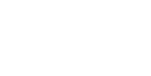 30.06.202230.06.202230.06.202230.06.202230.06.202230.06.2022РАБОЧАЯ ПРОГРАММАРАБОЧАЯ ПРОГРАММАРАБОЧАЯ ПРОГРАММАРАБОЧАЯ ПРОГРАММАРАБОЧАЯ ПРОГРАММАРАБОЧАЯ ПРОГРАММАРАБОЧАЯ ПРОГРАММАРАБОЧАЯ ПРОГРАММАРАБОЧАЯ ПРОГРАММАРАБОЧАЯ ПРОГРАММАРАБОЧАЯ ПРОГРАММАРАБОЧАЯ ПРОГРАММАРАБОЧАЯ ПРОГРАММАдисциплиныдисциплиныУголовное правоУголовное правоУголовное правоУголовное правоУголовное правоУголовное правоУголовное правоУголовное правоУголовное правоУголовное правоУголовное правоУголовное правоУголовное правоУголовное правоУголовное правоУголовное правоУголовное правоУголовное правоУголовное правоУголовное правоУголовное правоУголовное право38.05.01 Экономическая безопасность 38.05.01 Экономическая безопасность 38.05.01 Экономическая безопасность 38.05.01 Экономическая безопасность 38.05.01 Экономическая безопасность 38.05.01 Экономическая безопасность 38.05.01 Экономическая безопасность 38.05.01 Экономическая безопасность 38.05.01 Экономическая безопасность 38.05.01 Экономическая безопасность 38.05.01 Экономическая безопасность 38.05.01 Экономическая безопасность 38.05.01 Экономическая безопасность Составитель(и):Составитель(и):Составитель(и):к.ю.н., доцент, Мамошин А.А.к.ю.н., доцент, Мамошин А.А.к.ю.н., доцент, Мамошин А.А.к.ю.н., доцент, Мамошин А.А.к.ю.н., доцент, Мамошин А.А.к.ю.н., доцент, Мамошин А.А.к.ю.н., доцент, Мамошин А.А.к.ю.н., доцент, Мамошин А.А.к.ю.н., доцент, Мамошин А.А.к.ю.н., доцент, Мамошин А.А.к.ю.н., доцент, Мамошин А.А.к.ю.н., доцент, Мамошин А.А.к.ю.н., доцент, Мамошин А.А.к.ю.н., доцент, Мамошин А.А.к.ю.н., доцент, Мамошин А.А.к.ю.н., доцент, Мамошин А.А.к.ю.н., доцент, Мамошин А.А.к.ю.н., доцент, Мамошин А.А.к.ю.н., доцент, Мамошин А.А.к.ю.н., доцент, Мамошин А.А.Обсуждена на заседании методической комиссии учебно-структурного подразделения:Обсуждена на заседании методической комиссии учебно-структурного подразделения:Обсуждена на заседании методической комиссии учебно-структурного подразделения:Обсуждена на заседании методической комиссии учебно-структурного подразделения:Обсуждена на заседании методической комиссии учебно-структурного подразделения:Обсуждена на заседании методической комиссии учебно-структурного подразделения:Обсуждена на заседании методической комиссии учебно-структурного подразделения:Обсуждена на заседании методической комиссии учебно-структурного подразделения:Обсуждена на заседании методической комиссии учебно-структурного подразделения:Обсуждена на заседании методической комиссии учебно-структурного подразделения:Обсуждена на заседании методической комиссии учебно-структурного подразделения:Обсуждена на заседании методической комиссии учебно-структурного подразделения:Обсуждена на заседании методической комиссии учебно-структурного подразделения:Протокол от 25.05.2022г. № 4Протокол от 25.05.2022г. № 4Протокол от 25.05.2022г. № 4Протокол от 25.05.2022г. № 4Протокол от 25.05.2022г. № 4Протокол от 25.05.2022г. № 4Протокол от 25.05.2022г. № 4Протокол от 25.05.2022г. № 4Протокол от 25.05.2022г. № 4Протокол от 25.05.2022г. № 4Протокол от 25.05.2022г. № 4Протокол от 25.05.2022г. № 4Протокол от 25.05.2022г. № 4Обсуждена на заседании методической комиссии БАмИЖТ – филиала ДВГУПС в г.ТындеОбсуждена на заседании методической комиссии БАмИЖТ – филиала ДВГУПС в г.ТындеОбсуждена на заседании методической комиссии БАмИЖТ – филиала ДВГУПС в г.ТындеОбсуждена на заседании методической комиссии БАмИЖТ – филиала ДВГУПС в г.ТындеОбсуждена на заседании методической комиссии БАмИЖТ – филиала ДВГУПС в г.ТындеОбсуждена на заседании методической комиссии БАмИЖТ – филиала ДВГУПС в г.ТындеОбсуждена на заседании методической комиссии БАмИЖТ – филиала ДВГУПС в г.ТындеОбсуждена на заседании методической комиссии БАмИЖТ – филиала ДВГУПС в г.ТындеОбсуждена на заседании методической комиссии БАмИЖТ – филиала ДВГУПС в г.ТындеОбсуждена на заседании методической комиссии БАмИЖТ – филиала ДВГУПС в г.ТындеОбсуждена на заседании методической комиссии БАмИЖТ – филиала ДВГУПС в г.ТындеОбсуждена на заседании методической комиссии БАмИЖТ – филиала ДВГУПС в г.ТындеОбсуждена на заседании методической комиссии БАмИЖТ – филиала ДВГУПС в г.ТындеПротокол от 30.06.2022 г. № 6Протокол от 30.06.2022 г. № 6Протокол от 30.06.2022 г. № 6Протокол от 30.06.2022 г. № 6Протокол от 30.06.2022 г. № 6Протокол от 30.06.2022 г. № 6Протокол от 30.06.2022 г. № 6Протокол от 30.06.2022 г. № 6Протокол от 30.06.2022 г. № 6Протокол от 30.06.2022 г. № 6Протокол от 30.06.2022 г. № 6Протокол от 30.06.2022 г. № 6Протокол от 30.06.2022 г. № 6г. Тында2022 г.г. Тында2022 г.г. Тында2022 г.г. Тында2022 г.г. Тында2022 г.г. Тында2022 г.г. Тында2022 г.г. Тында2022 г.г. Тында2022 г.г. Тында2022 г.г. Тында2022 г.г. Тында2022 г.г. Тында2022 г.стр. 2стр. 2Визирование РПД для исполнения в очередном учебном годуВизирование РПД для исполнения в очередном учебном годуВизирование РПД для исполнения в очередном учебном годуПредседатель МК РНСПредседатель МК РНСПредседатель МК РНС__ __________ 2023 г.__ __________ 2023 г.__ __________ 2023 г.Рабочая программа пересмотрена, обсуждена и одобрена дляисполнения в 2023-2024 учебном году на заседании кафедрыРабочая программа пересмотрена, обсуждена и одобрена дляисполнения в 2023-2024 учебном году на заседании кафедрыРабочая программа пересмотрена, обсуждена и одобрена дляисполнения в 2023-2024 учебном году на заседании кафедрыБАмИЖТБАмИЖТБАмИЖТПротокол от  __ __________ 2023 г.  №  __Зав. кафедрой Гашенко С.А.Протокол от  __ __________ 2023 г.  №  __Зав. кафедрой Гашенко С.А.Визирование РПД для исполнения в очередном учебном годуВизирование РПД для исполнения в очередном учебном годуВизирование РПД для исполнения в очередном учебном годуПредседатель МК РНСПредседатель МК РНСПредседатель МК РНС__ __________ 2024 г.__ __________ 2024 г.__ __________ 2024 г.Рабочая программа пересмотрена, обсуждена и одобрена дляисполнения в 2024-2025 учебном году на заседании кафедрыРабочая программа пересмотрена, обсуждена и одобрена дляисполнения в 2024-2025 учебном году на заседании кафедрыРабочая программа пересмотрена, обсуждена и одобрена дляисполнения в 2024-2025 учебном году на заседании кафедрыБАмИЖТБАмИЖТБАмИЖТПротокол от  __ __________ 2024 г.  №  __Зав. кафедрой Гашенко С.А.Протокол от  __ __________ 2024 г.  №  __Зав. кафедрой Гашенко С.А.Визирование РПД для исполнения в очередном учебном годуВизирование РПД для исполнения в очередном учебном годуВизирование РПД для исполнения в очередном учебном годуПредседатель МК РНСПредседатель МК РНСПредседатель МК РНС__ __________ 2025 г.__ __________ 2025 г.__ __________ 2025 г.Рабочая программа пересмотрена, обсуждена и одобрена дляисполнения в 2025-2026 учебном году на заседании кафедрыРабочая программа пересмотрена, обсуждена и одобрена дляисполнения в 2025-2026 учебном году на заседании кафедрыРабочая программа пересмотрена, обсуждена и одобрена дляисполнения в 2025-2026 учебном году на заседании кафедрыБАмИЖТБАмИЖТБАмИЖТПротокол от  __ __________ 2025 г.  №  __Зав. кафедрой Гашенко С.А.Протокол от  __ __________ 2025 г.  №  __Зав. кафедрой Гашенко С.А.Визирование РПД для исполнения в очередном учебном годуВизирование РПД для исполнения в очередном учебном годуВизирование РПД для исполнения в очередном учебном годуПредседатель МК РНСПредседатель МК РНСПредседатель МК РНС__ __________ 2026 г.__ __________ 2026 г.__ __________ 2026 г.Рабочая программа пересмотрена, обсуждена и одобрена дляисполнения в 2026-2027 учебном году на заседании кафедрыРабочая программа пересмотрена, обсуждена и одобрена дляисполнения в 2026-2027 учебном году на заседании кафедрыРабочая программа пересмотрена, обсуждена и одобрена дляисполнения в 2026-2027 учебном году на заседании кафедрыБАмИЖТБАмИЖТБАмИЖТПротокол от  __ __________ 2026 г.  №  __Зав. кафедрой Гашенко С.А.Протокол от  __ __________ 2026 г.  №  __Зав. кафедрой Гашенко С.А.стр. 3стр. 3стр. 3Рабочая программа дисциплины  Уголовное правоРабочая программа дисциплины  Уголовное правоРабочая программа дисциплины  Уголовное правоРабочая программа дисциплины  Уголовное правоРабочая программа дисциплины  Уголовное правоРабочая программа дисциплины  Уголовное правоРабочая программа дисциплины  Уголовное правоРабочая программа дисциплины  Уголовное правоРабочая программа дисциплины  Уголовное правоРабочая программа дисциплины  Уголовное правоРабочая программа дисциплины  Уголовное правоРабочая программа дисциплины  Уголовное правоРабочая программа дисциплины  Уголовное правоРабочая программа дисциплины  Уголовное правоРабочая программа дисциплины  Уголовное правоРабочая программа дисциплины  Уголовное правоРабочая программа дисциплины  Уголовное праворазработана в соответствии с ФГОС, утвержденным приказом Министерства образования и науки Российской Федерации от 14.04.2021 № 293разработана в соответствии с ФГОС, утвержденным приказом Министерства образования и науки Российской Федерации от 14.04.2021 № 293разработана в соответствии с ФГОС, утвержденным приказом Министерства образования и науки Российской Федерации от 14.04.2021 № 293разработана в соответствии с ФГОС, утвержденным приказом Министерства образования и науки Российской Федерации от 14.04.2021 № 293разработана в соответствии с ФГОС, утвержденным приказом Министерства образования и науки Российской Федерации от 14.04.2021 № 293разработана в соответствии с ФГОС, утвержденным приказом Министерства образования и науки Российской Федерации от 14.04.2021 № 293разработана в соответствии с ФГОС, утвержденным приказом Министерства образования и науки Российской Федерации от 14.04.2021 № 293разработана в соответствии с ФГОС, утвержденным приказом Министерства образования и науки Российской Федерации от 14.04.2021 № 293разработана в соответствии с ФГОС, утвержденным приказом Министерства образования и науки Российской Федерации от 14.04.2021 № 293разработана в соответствии с ФГОС, утвержденным приказом Министерства образования и науки Российской Федерации от 14.04.2021 № 293разработана в соответствии с ФГОС, утвержденным приказом Министерства образования и науки Российской Федерации от 14.04.2021 № 293разработана в соответствии с ФГОС, утвержденным приказом Министерства образования и науки Российской Федерации от 14.04.2021 № 293разработана в соответствии с ФГОС, утвержденным приказом Министерства образования и науки Российской Федерации от 14.04.2021 № 293разработана в соответствии с ФГОС, утвержденным приказом Министерства образования и науки Российской Федерации от 14.04.2021 № 293разработана в соответствии с ФГОС, утвержденным приказом Министерства образования и науки Российской Федерации от 14.04.2021 № 293разработана в соответствии с ФГОС, утвержденным приказом Министерства образования и науки Российской Федерации от 14.04.2021 № 293разработана в соответствии с ФГОС, утвержденным приказом Министерства образования и науки Российской Федерации от 14.04.2021 № 293КвалификацияКвалификацияКвалификацияКвалификацияКвалификацияКвалификацияЭкономистЭкономистЭкономистЭкономистЭкономистЭкономистЭкономистЭкономистЭкономистФорма обученияФорма обученияФорма обученияФорма обученияФорма обученияФорма обучениязаочнаязаочнаязаочнаязаочнаязаочнаязаочнаязаочнаязаочнаязаочнаяОБЪЕМ ДИСЦИПЛИНЫ (МОДУЛЯ) В ЗАЧЕТНЫХ ЕДИНИЦАХ С УКАЗАНИЕМ КОЛИЧЕСТВА АКАДЕМИЧЕСКИХ ЧАСОВ, ВЫДЕЛЕННЫХ НА КОНТАКТНУЮ РАБОТУ ОБУЧАЮЩИХСЯ С ПРЕПОДАВАТЕЛЕМ (ПО ВИДАМ УЧЕБНЫХ ЗАНЯТИЙ) И НА САМОСТОЯТЕЛЬНУЮ РАБОТУ ОБУЧАЮЩИХСЯОБЪЕМ ДИСЦИПЛИНЫ (МОДУЛЯ) В ЗАЧЕТНЫХ ЕДИНИЦАХ С УКАЗАНИЕМ КОЛИЧЕСТВА АКАДЕМИЧЕСКИХ ЧАСОВ, ВЫДЕЛЕННЫХ НА КОНТАКТНУЮ РАБОТУ ОБУЧАЮЩИХСЯ С ПРЕПОДАВАТЕЛЕМ (ПО ВИДАМ УЧЕБНЫХ ЗАНЯТИЙ) И НА САМОСТОЯТЕЛЬНУЮ РАБОТУ ОБУЧАЮЩИХСЯОБЪЕМ ДИСЦИПЛИНЫ (МОДУЛЯ) В ЗАЧЕТНЫХ ЕДИНИЦАХ С УКАЗАНИЕМ КОЛИЧЕСТВА АКАДЕМИЧЕСКИХ ЧАСОВ, ВЫДЕЛЕННЫХ НА КОНТАКТНУЮ РАБОТУ ОБУЧАЮЩИХСЯ С ПРЕПОДАВАТЕЛЕМ (ПО ВИДАМ УЧЕБНЫХ ЗАНЯТИЙ) И НА САМОСТОЯТЕЛЬНУЮ РАБОТУ ОБУЧАЮЩИХСЯОБЪЕМ ДИСЦИПЛИНЫ (МОДУЛЯ) В ЗАЧЕТНЫХ ЕДИНИЦАХ С УКАЗАНИЕМ КОЛИЧЕСТВА АКАДЕМИЧЕСКИХ ЧАСОВ, ВЫДЕЛЕННЫХ НА КОНТАКТНУЮ РАБОТУ ОБУЧАЮЩИХСЯ С ПРЕПОДАВАТЕЛЕМ (ПО ВИДАМ УЧЕБНЫХ ЗАНЯТИЙ) И НА САМОСТОЯТЕЛЬНУЮ РАБОТУ ОБУЧАЮЩИХСЯОБЪЕМ ДИСЦИПЛИНЫ (МОДУЛЯ) В ЗАЧЕТНЫХ ЕДИНИЦАХ С УКАЗАНИЕМ КОЛИЧЕСТВА АКАДЕМИЧЕСКИХ ЧАСОВ, ВЫДЕЛЕННЫХ НА КОНТАКТНУЮ РАБОТУ ОБУЧАЮЩИХСЯ С ПРЕПОДАВАТЕЛЕМ (ПО ВИДАМ УЧЕБНЫХ ЗАНЯТИЙ) И НА САМОСТОЯТЕЛЬНУЮ РАБОТУ ОБУЧАЮЩИХСЯОБЪЕМ ДИСЦИПЛИНЫ (МОДУЛЯ) В ЗАЧЕТНЫХ ЕДИНИЦАХ С УКАЗАНИЕМ КОЛИЧЕСТВА АКАДЕМИЧЕСКИХ ЧАСОВ, ВЫДЕЛЕННЫХ НА КОНТАКТНУЮ РАБОТУ ОБУЧАЮЩИХСЯ С ПРЕПОДАВАТЕЛЕМ (ПО ВИДАМ УЧЕБНЫХ ЗАНЯТИЙ) И НА САМОСТОЯТЕЛЬНУЮ РАБОТУ ОБУЧАЮЩИХСЯОБЪЕМ ДИСЦИПЛИНЫ (МОДУЛЯ) В ЗАЧЕТНЫХ ЕДИНИЦАХ С УКАЗАНИЕМ КОЛИЧЕСТВА АКАДЕМИЧЕСКИХ ЧАСОВ, ВЫДЕЛЕННЫХ НА КОНТАКТНУЮ РАБОТУ ОБУЧАЮЩИХСЯ С ПРЕПОДАВАТЕЛЕМ (ПО ВИДАМ УЧЕБНЫХ ЗАНЯТИЙ) И НА САМОСТОЯТЕЛЬНУЮ РАБОТУ ОБУЧАЮЩИХСЯОБЪЕМ ДИСЦИПЛИНЫ (МОДУЛЯ) В ЗАЧЕТНЫХ ЕДИНИЦАХ С УКАЗАНИЕМ КОЛИЧЕСТВА АКАДЕМИЧЕСКИХ ЧАСОВ, ВЫДЕЛЕННЫХ НА КОНТАКТНУЮ РАБОТУ ОБУЧАЮЩИХСЯ С ПРЕПОДАВАТЕЛЕМ (ПО ВИДАМ УЧЕБНЫХ ЗАНЯТИЙ) И НА САМОСТОЯТЕЛЬНУЮ РАБОТУ ОБУЧАЮЩИХСЯОБЪЕМ ДИСЦИПЛИНЫ (МОДУЛЯ) В ЗАЧЕТНЫХ ЕДИНИЦАХ С УКАЗАНИЕМ КОЛИЧЕСТВА АКАДЕМИЧЕСКИХ ЧАСОВ, ВЫДЕЛЕННЫХ НА КОНТАКТНУЮ РАБОТУ ОБУЧАЮЩИХСЯ С ПРЕПОДАВАТЕЛЕМ (ПО ВИДАМ УЧЕБНЫХ ЗАНЯТИЙ) И НА САМОСТОЯТЕЛЬНУЮ РАБОТУ ОБУЧАЮЩИХСЯОБЪЕМ ДИСЦИПЛИНЫ (МОДУЛЯ) В ЗАЧЕТНЫХ ЕДИНИЦАХ С УКАЗАНИЕМ КОЛИЧЕСТВА АКАДЕМИЧЕСКИХ ЧАСОВ, ВЫДЕЛЕННЫХ НА КОНТАКТНУЮ РАБОТУ ОБУЧАЮЩИХСЯ С ПРЕПОДАВАТЕЛЕМ (ПО ВИДАМ УЧЕБНЫХ ЗАНЯТИЙ) И НА САМОСТОЯТЕЛЬНУЮ РАБОТУ ОБУЧАЮЩИХСЯОБЪЕМ ДИСЦИПЛИНЫ (МОДУЛЯ) В ЗАЧЕТНЫХ ЕДИНИЦАХ С УКАЗАНИЕМ КОЛИЧЕСТВА АКАДЕМИЧЕСКИХ ЧАСОВ, ВЫДЕЛЕННЫХ НА КОНТАКТНУЮ РАБОТУ ОБУЧАЮЩИХСЯ С ПРЕПОДАВАТЕЛЕМ (ПО ВИДАМ УЧЕБНЫХ ЗАНЯТИЙ) И НА САМОСТОЯТЕЛЬНУЮ РАБОТУ ОБУЧАЮЩИХСЯОБЪЕМ ДИСЦИПЛИНЫ (МОДУЛЯ) В ЗАЧЕТНЫХ ЕДИНИЦАХ С УКАЗАНИЕМ КОЛИЧЕСТВА АКАДЕМИЧЕСКИХ ЧАСОВ, ВЫДЕЛЕННЫХ НА КОНТАКТНУЮ РАБОТУ ОБУЧАЮЩИХСЯ С ПРЕПОДАВАТЕЛЕМ (ПО ВИДАМ УЧЕБНЫХ ЗАНЯТИЙ) И НА САМОСТОЯТЕЛЬНУЮ РАБОТУ ОБУЧАЮЩИХСЯОБЪЕМ ДИСЦИПЛИНЫ (МОДУЛЯ) В ЗАЧЕТНЫХ ЕДИНИЦАХ С УКАЗАНИЕМ КОЛИЧЕСТВА АКАДЕМИЧЕСКИХ ЧАСОВ, ВЫДЕЛЕННЫХ НА КОНТАКТНУЮ РАБОТУ ОБУЧАЮЩИХСЯ С ПРЕПОДАВАТЕЛЕМ (ПО ВИДАМ УЧЕБНЫХ ЗАНЯТИЙ) И НА САМОСТОЯТЕЛЬНУЮ РАБОТУ ОБУЧАЮЩИХСЯОБЪЕМ ДИСЦИПЛИНЫ (МОДУЛЯ) В ЗАЧЕТНЫХ ЕДИНИЦАХ С УКАЗАНИЕМ КОЛИЧЕСТВА АКАДЕМИЧЕСКИХ ЧАСОВ, ВЫДЕЛЕННЫХ НА КОНТАКТНУЮ РАБОТУ ОБУЧАЮЩИХСЯ С ПРЕПОДАВАТЕЛЕМ (ПО ВИДАМ УЧЕБНЫХ ЗАНЯТИЙ) И НА САМОСТОЯТЕЛЬНУЮ РАБОТУ ОБУЧАЮЩИХСЯОБЪЕМ ДИСЦИПЛИНЫ (МОДУЛЯ) В ЗАЧЕТНЫХ ЕДИНИЦАХ С УКАЗАНИЕМ КОЛИЧЕСТВА АКАДЕМИЧЕСКИХ ЧАСОВ, ВЫДЕЛЕННЫХ НА КОНТАКТНУЮ РАБОТУ ОБУЧАЮЩИХСЯ С ПРЕПОДАВАТЕЛЕМ (ПО ВИДАМ УЧЕБНЫХ ЗАНЯТИЙ) И НА САМОСТОЯТЕЛЬНУЮ РАБОТУ ОБУЧАЮЩИХСЯОбщая трудоемкостьОбщая трудоемкостьОбщая трудоемкостьОбщая трудоемкость2 ЗЕТ2 ЗЕТ2 ЗЕТ2 ЗЕТ2 ЗЕТ2 ЗЕТ2 ЗЕТ2 ЗЕТ2 ЗЕТЧасов по учебному плануЧасов по учебному плануЧасов по учебному плануЧасов по учебному плануЧасов по учебному плануЧасов по учебному плануЧасов по учебному плануЧасов по учебному плану7272Виды контроля на курсах:Виды контроля на курсах:Виды контроля на курсах:Виды контроля на курсах:Виды контроля на курсах:в том числе:в том числе:в том числе:в том числе:в том числе:в том числе:в том числе:в том числе:зачёты (курс)    3контрольных работ  3 курс (1)зачёты (курс)    3контрольных работ  3 курс (1)зачёты (курс)    3контрольных работ  3 курс (1)зачёты (курс)    3контрольных работ  3 курс (1)зачёты (курс)    3контрольных работ  3 курс (1)контактная работаконтактная работаконтактная работаконтактная работаконтактная работаконтактная работаконтактная работа88зачёты (курс)    3контрольных работ  3 курс (1)зачёты (курс)    3контрольных работ  3 курс (1)зачёты (курс)    3контрольных работ  3 курс (1)зачёты (курс)    3контрольных работ  3 курс (1)зачёты (курс)    3контрольных работ  3 курс (1)самостоятельная работасамостоятельная работасамостоятельная работасамостоятельная работасамостоятельная работасамостоятельная работасамостоятельная работа6060зачёты (курс)    3контрольных работ  3 курс (1)зачёты (курс)    3контрольных работ  3 курс (1)зачёты (курс)    3контрольных работ  3 курс (1)зачёты (курс)    3контрольных работ  3 курс (1)зачёты (курс)    3контрольных работ  3 курс (1)часов на контрольчасов на контрольчасов на контрольчасов на контрольчасов на контрольчасов на контрольчасов на контроль44зачёты (курс)    3контрольных работ  3 курс (1)зачёты (курс)    3контрольных работ  3 курс (1)зачёты (курс)    3контрольных работ  3 курс (1)зачёты (курс)    3контрольных работ  3 курс (1)зачёты (курс)    3контрольных работ  3 курс (1)Распределение часов дисциплины по семестрам (курсам)Распределение часов дисциплины по семестрам (курсам)Распределение часов дисциплины по семестрам (курсам)Распределение часов дисциплины по семестрам (курсам)Распределение часов дисциплины по семестрам (курсам)Распределение часов дисциплины по семестрам (курсам)Распределение часов дисциплины по семестрам (курсам)Распределение часов дисциплины по семестрам (курсам)Распределение часов дисциплины по семестрам (курсам)Распределение часов дисциплины по семестрам (курсам)Распределение часов дисциплины по семестрам (курсам)Распределение часов дисциплины по семестрам (курсам)Распределение часов дисциплины по семестрам (курсам)Распределение часов дисциплины по семестрам (курсам)Распределение часов дисциплины по семестрам (курсам)Распределение часов дисциплины по семестрам (курсам)Распределение часов дисциплины по семестрам (курсам)Распределение часов дисциплины по семестрам (курсам)Распределение часов дисциплины по семестрам (курсам)Распределение часов дисциплины по семестрам (курсам)Распределение часов дисциплины по семестрам (курсам)Распределение часов дисциплины по семестрам (курсам)Распределение часов дисциплины по семестрам (курсам)Распределение часов дисциплины по семестрам (курсам)Распределение часов дисциплины по семестрам (курсам)Распределение часов дисциплины по семестрам (курсам)Распределение часов дисциплины по семестрам (курсам)Распределение часов дисциплины по семестрам (курсам)Распределение часов дисциплины по семестрам (курсам)Распределение часов дисциплины по семестрам (курсам)Распределение часов дисциплины по семестрам (курсам)Распределение часов дисциплины по семестрам (курсам)КурсКурс333ИтогоИтогоИтогоИтогоИтогоИтогоИтогоВид занятийВид занятийУПРПРПИтогоИтогоИтогоИтогоИтогоИтогоИтогоЛекцииЛекции4444444444ПрактическиеПрактические4444444444Итого ауд.Итого ауд.8888888888Кoнтактная рабoтаКoнтактная рабoта8888888888Сам. работаСам. работа60606060606060606060Часы на контрольЧасы на контроль4444444444ИтогоИтого72727272727272727272стр. 41. АННОТАЦИЯ ДИСЦИПЛИНЫ (МОДУЛЯ)1. АННОТАЦИЯ ДИСЦИПЛИНЫ (МОДУЛЯ)1. АННОТАЦИЯ ДИСЦИПЛИНЫ (МОДУЛЯ)1. АННОТАЦИЯ ДИСЦИПЛИНЫ (МОДУЛЯ)1. АННОТАЦИЯ ДИСЦИПЛИНЫ (МОДУЛЯ)1. АННОТАЦИЯ ДИСЦИПЛИНЫ (МОДУЛЯ)1. АННОТАЦИЯ ДИСЦИПЛИНЫ (МОДУЛЯ)1. АННОТАЦИЯ ДИСЦИПЛИНЫ (МОДУЛЯ)1. АННОТАЦИЯ ДИСЦИПЛИНЫ (МОДУЛЯ)1. АННОТАЦИЯ ДИСЦИПЛИНЫ (МОДУЛЯ)1. АННОТАЦИЯ ДИСЦИПЛИНЫ (МОДУЛЯ)1.1Понятие, предмет, система, функции и задачи уголовного права; понятие, юридические характеристики экономических преступлений; состав, элементы состава экономических преступлений; виды преступлений в сфере экономической деятельности; юридические характеристики и виды преступлений: в сфере государственного регулирования предпринимательской деятельности; в сфере отношений, обеспечивающих свободу и добросовестность конкуренции и иных состязаний; в сфере финансов, оборота драгоценных металлов и камней, внешнеэкономической деятельности и таможенного контроля. Система уголовных наказаний; квалификация экономических преступлений по действующему уголовному законодательству.Понятие, предмет, система, функции и задачи уголовного права; понятие, юридические характеристики экономических преступлений; состав, элементы состава экономических преступлений; виды преступлений в сфере экономической деятельности; юридические характеристики и виды преступлений: в сфере государственного регулирования предпринимательской деятельности; в сфере отношений, обеспечивающих свободу и добросовестность конкуренции и иных состязаний; в сфере финансов, оборота драгоценных металлов и камней, внешнеэкономической деятельности и таможенного контроля. Система уголовных наказаний; квалификация экономических преступлений по действующему уголовному законодательству.Понятие, предмет, система, функции и задачи уголовного права; понятие, юридические характеристики экономических преступлений; состав, элементы состава экономических преступлений; виды преступлений в сфере экономической деятельности; юридические характеристики и виды преступлений: в сфере государственного регулирования предпринимательской деятельности; в сфере отношений, обеспечивающих свободу и добросовестность конкуренции и иных состязаний; в сфере финансов, оборота драгоценных металлов и камней, внешнеэкономической деятельности и таможенного контроля. Система уголовных наказаний; квалификация экономических преступлений по действующему уголовному законодательству.Понятие, предмет, система, функции и задачи уголовного права; понятие, юридические характеристики экономических преступлений; состав, элементы состава экономических преступлений; виды преступлений в сфере экономической деятельности; юридические характеристики и виды преступлений: в сфере государственного регулирования предпринимательской деятельности; в сфере отношений, обеспечивающих свободу и добросовестность конкуренции и иных состязаний; в сфере финансов, оборота драгоценных металлов и камней, внешнеэкономической деятельности и таможенного контроля. Система уголовных наказаний; квалификация экономических преступлений по действующему уголовному законодательству.Понятие, предмет, система, функции и задачи уголовного права; понятие, юридические характеристики экономических преступлений; состав, элементы состава экономических преступлений; виды преступлений в сфере экономической деятельности; юридические характеристики и виды преступлений: в сфере государственного регулирования предпринимательской деятельности; в сфере отношений, обеспечивающих свободу и добросовестность конкуренции и иных состязаний; в сфере финансов, оборота драгоценных металлов и камней, внешнеэкономической деятельности и таможенного контроля. Система уголовных наказаний; квалификация экономических преступлений по действующему уголовному законодательству.Понятие, предмет, система, функции и задачи уголовного права; понятие, юридические характеристики экономических преступлений; состав, элементы состава экономических преступлений; виды преступлений в сфере экономической деятельности; юридические характеристики и виды преступлений: в сфере государственного регулирования предпринимательской деятельности; в сфере отношений, обеспечивающих свободу и добросовестность конкуренции и иных состязаний; в сфере финансов, оборота драгоценных металлов и камней, внешнеэкономической деятельности и таможенного контроля. Система уголовных наказаний; квалификация экономических преступлений по действующему уголовному законодательству.Понятие, предмет, система, функции и задачи уголовного права; понятие, юридические характеристики экономических преступлений; состав, элементы состава экономических преступлений; виды преступлений в сфере экономической деятельности; юридические характеристики и виды преступлений: в сфере государственного регулирования предпринимательской деятельности; в сфере отношений, обеспечивающих свободу и добросовестность конкуренции и иных состязаний; в сфере финансов, оборота драгоценных металлов и камней, внешнеэкономической деятельности и таможенного контроля. Система уголовных наказаний; квалификация экономических преступлений по действующему уголовному законодательству.Понятие, предмет, система, функции и задачи уголовного права; понятие, юридические характеристики экономических преступлений; состав, элементы состава экономических преступлений; виды преступлений в сфере экономической деятельности; юридические характеристики и виды преступлений: в сфере государственного регулирования предпринимательской деятельности; в сфере отношений, обеспечивающих свободу и добросовестность конкуренции и иных состязаний; в сфере финансов, оборота драгоценных металлов и камней, внешнеэкономической деятельности и таможенного контроля. Система уголовных наказаний; квалификация экономических преступлений по действующему уголовному законодательству.Понятие, предмет, система, функции и задачи уголовного права; понятие, юридические характеристики экономических преступлений; состав, элементы состава экономических преступлений; виды преступлений в сфере экономической деятельности; юридические характеристики и виды преступлений: в сфере государственного регулирования предпринимательской деятельности; в сфере отношений, обеспечивающих свободу и добросовестность конкуренции и иных состязаний; в сфере финансов, оборота драгоценных металлов и камней, внешнеэкономической деятельности и таможенного контроля. Система уголовных наказаний; квалификация экономических преступлений по действующему уголовному законодательству.Понятие, предмет, система, функции и задачи уголовного права; понятие, юридические характеристики экономических преступлений; состав, элементы состава экономических преступлений; виды преступлений в сфере экономической деятельности; юридические характеристики и виды преступлений: в сфере государственного регулирования предпринимательской деятельности; в сфере отношений, обеспечивающих свободу и добросовестность конкуренции и иных состязаний; в сфере финансов, оборота драгоценных металлов и камней, внешнеэкономической деятельности и таможенного контроля. Система уголовных наказаний; квалификация экономических преступлений по действующему уголовному законодательству.2. МЕСТО ДИСЦИПЛИНЫ (МОДУЛЯ) В СТРУКТУРЕ ОБРАЗОВАТЕЛЬНОЙ ПРОГРАММЫ2. МЕСТО ДИСЦИПЛИНЫ (МОДУЛЯ) В СТРУКТУРЕ ОБРАЗОВАТЕЛЬНОЙ ПРОГРАММЫ2. МЕСТО ДИСЦИПЛИНЫ (МОДУЛЯ) В СТРУКТУРЕ ОБРАЗОВАТЕЛЬНОЙ ПРОГРАММЫ2. МЕСТО ДИСЦИПЛИНЫ (МОДУЛЯ) В СТРУКТУРЕ ОБРАЗОВАТЕЛЬНОЙ ПРОГРАММЫ2. МЕСТО ДИСЦИПЛИНЫ (МОДУЛЯ) В СТРУКТУРЕ ОБРАЗОВАТЕЛЬНОЙ ПРОГРАММЫ2. МЕСТО ДИСЦИПЛИНЫ (МОДУЛЯ) В СТРУКТУРЕ ОБРАЗОВАТЕЛЬНОЙ ПРОГРАММЫ2. МЕСТО ДИСЦИПЛИНЫ (МОДУЛЯ) В СТРУКТУРЕ ОБРАЗОВАТЕЛЬНОЙ ПРОГРАММЫ2. МЕСТО ДИСЦИПЛИНЫ (МОДУЛЯ) В СТРУКТУРЕ ОБРАЗОВАТЕЛЬНОЙ ПРОГРАММЫ2. МЕСТО ДИСЦИПЛИНЫ (МОДУЛЯ) В СТРУКТУРЕ ОБРАЗОВАТЕЛЬНОЙ ПРОГРАММЫ2. МЕСТО ДИСЦИПЛИНЫ (МОДУЛЯ) В СТРУКТУРЕ ОБРАЗОВАТЕЛЬНОЙ ПРОГРАММЫ2. МЕСТО ДИСЦИПЛИНЫ (МОДУЛЯ) В СТРУКТУРЕ ОБРАЗОВАТЕЛЬНОЙ ПРОГРАММЫКод дисциплины:Код дисциплины:Код дисциплины:Б1.О.35Б1.О.35Б1.О.35Б1.О.35Б1.О.35Б1.О.35Б1.О.35Б1.О.352.1Требования к предварительной подготовке обучающегося:Требования к предварительной подготовке обучающегося:Требования к предварительной подготовке обучающегося:Требования к предварительной подготовке обучающегося:Требования к предварительной подготовке обучающегося:Требования к предварительной подготовке обучающегося:Требования к предварительной подготовке обучающегося:Требования к предварительной подготовке обучающегося:Требования к предварительной подготовке обучающегося:Требования к предварительной подготовке обучающегося:2.1.1Введение в специальностьВведение в специальностьВведение в специальностьВведение в специальностьВведение в специальностьВведение в специальностьВведение в специальностьВведение в специальностьВведение в специальностьВведение в специальность2.1.2ПравоведениеПравоведениеПравоведениеПравоведениеПравоведениеПравоведениеПравоведениеПравоведениеПравоведениеПравоведение2.2Дисциплины и практики, для которых освоение данной дисциплины (модуля) необходимо как предшествующее:Дисциплины и практики, для которых освоение данной дисциплины (модуля) необходимо как предшествующее:Дисциплины и практики, для которых освоение данной дисциплины (модуля) необходимо как предшествующее:Дисциплины и практики, для которых освоение данной дисциплины (модуля) необходимо как предшествующее:Дисциплины и практики, для которых освоение данной дисциплины (модуля) необходимо как предшествующее:Дисциплины и практики, для которых освоение данной дисциплины (модуля) необходимо как предшествующее:Дисциплины и практики, для которых освоение данной дисциплины (модуля) необходимо как предшествующее:Дисциплины и практики, для которых освоение данной дисциплины (модуля) необходимо как предшествующее:Дисциплины и практики, для которых освоение данной дисциплины (модуля) необходимо как предшествующее:Дисциплины и практики, для которых освоение данной дисциплины (модуля) необходимо как предшествующее:2.2.1КриминалистикаКриминалистикаКриминалистикаКриминалистикаКриминалистикаКриминалистикаКриминалистикаКриминалистикаКриминалистикаКриминалистика2.2.2Уголовный процессУголовный процессУголовный процессУголовный процессУголовный процессУголовный процессУголовный процессУголовный процессУголовный процессУголовный процесс2.2.3Экономическая безопасностьЭкономическая безопасностьЭкономическая безопасностьЭкономическая безопасностьЭкономическая безопасностьЭкономическая безопасностьЭкономическая безопасностьЭкономическая безопасностьЭкономическая безопасностьЭкономическая безопасность3. ПЕРЕЧЕНЬ ПЛАНИРУЕМЫХ РЕЗУЛЬТАТОВ ОБУЧЕНИЯ ПО ДИСЦИПЛИНЕ (МОДУЛЮ), СООТНЕСЕННЫХ С ПЛАНИРУЕМЫМИ РЕЗУЛЬТАТАМИ ОСВОЕНИЯ ОБРАЗОВАТЕЛЬНОЙ ПРОГРАММЫ3. ПЕРЕЧЕНЬ ПЛАНИРУЕМЫХ РЕЗУЛЬТАТОВ ОБУЧЕНИЯ ПО ДИСЦИПЛИНЕ (МОДУЛЮ), СООТНЕСЕННЫХ С ПЛАНИРУЕМЫМИ РЕЗУЛЬТАТАМИ ОСВОЕНИЯ ОБРАЗОВАТЕЛЬНОЙ ПРОГРАММЫ3. ПЕРЕЧЕНЬ ПЛАНИРУЕМЫХ РЕЗУЛЬТАТОВ ОБУЧЕНИЯ ПО ДИСЦИПЛИНЕ (МОДУЛЮ), СООТНЕСЕННЫХ С ПЛАНИРУЕМЫМИ РЕЗУЛЬТАТАМИ ОСВОЕНИЯ ОБРАЗОВАТЕЛЬНОЙ ПРОГРАММЫ3. ПЕРЕЧЕНЬ ПЛАНИРУЕМЫХ РЕЗУЛЬТАТОВ ОБУЧЕНИЯ ПО ДИСЦИПЛИНЕ (МОДУЛЮ), СООТНЕСЕННЫХ С ПЛАНИРУЕМЫМИ РЕЗУЛЬТАТАМИ ОСВОЕНИЯ ОБРАЗОВАТЕЛЬНОЙ ПРОГРАММЫ3. ПЕРЕЧЕНЬ ПЛАНИРУЕМЫХ РЕЗУЛЬТАТОВ ОБУЧЕНИЯ ПО ДИСЦИПЛИНЕ (МОДУЛЮ), СООТНЕСЕННЫХ С ПЛАНИРУЕМЫМИ РЕЗУЛЬТАТАМИ ОСВОЕНИЯ ОБРАЗОВАТЕЛЬНОЙ ПРОГРАММЫ3. ПЕРЕЧЕНЬ ПЛАНИРУЕМЫХ РЕЗУЛЬТАТОВ ОБУЧЕНИЯ ПО ДИСЦИПЛИНЕ (МОДУЛЮ), СООТНЕСЕННЫХ С ПЛАНИРУЕМЫМИ РЕЗУЛЬТАТАМИ ОСВОЕНИЯ ОБРАЗОВАТЕЛЬНОЙ ПРОГРАММЫ3. ПЕРЕЧЕНЬ ПЛАНИРУЕМЫХ РЕЗУЛЬТАТОВ ОБУЧЕНИЯ ПО ДИСЦИПЛИНЕ (МОДУЛЮ), СООТНЕСЕННЫХ С ПЛАНИРУЕМЫМИ РЕЗУЛЬТАТАМИ ОСВОЕНИЯ ОБРАЗОВАТЕЛЬНОЙ ПРОГРАММЫ3. ПЕРЕЧЕНЬ ПЛАНИРУЕМЫХ РЕЗУЛЬТАТОВ ОБУЧЕНИЯ ПО ДИСЦИПЛИНЕ (МОДУЛЮ), СООТНЕСЕННЫХ С ПЛАНИРУЕМЫМИ РЕЗУЛЬТАТАМИ ОСВОЕНИЯ ОБРАЗОВАТЕЛЬНОЙ ПРОГРАММЫ3. ПЕРЕЧЕНЬ ПЛАНИРУЕМЫХ РЕЗУЛЬТАТОВ ОБУЧЕНИЯ ПО ДИСЦИПЛИНЕ (МОДУЛЮ), СООТНЕСЕННЫХ С ПЛАНИРУЕМЫМИ РЕЗУЛЬТАТАМИ ОСВОЕНИЯ ОБРАЗОВАТЕЛЬНОЙ ПРОГРАММЫ3. ПЕРЕЧЕНЬ ПЛАНИРУЕМЫХ РЕЗУЛЬТАТОВ ОБУЧЕНИЯ ПО ДИСЦИПЛИНЕ (МОДУЛЮ), СООТНЕСЕННЫХ С ПЛАНИРУЕМЫМИ РЕЗУЛЬТАТАМИ ОСВОЕНИЯ ОБРАЗОВАТЕЛЬНОЙ ПРОГРАММЫ3. ПЕРЕЧЕНЬ ПЛАНИРУЕМЫХ РЕЗУЛЬТАТОВ ОБУЧЕНИЯ ПО ДИСЦИПЛИНЕ (МОДУЛЮ), СООТНЕСЕННЫХ С ПЛАНИРУЕМЫМИ РЕЗУЛЬТАТАМИ ОСВОЕНИЯ ОБРАЗОВАТЕЛЬНОЙ ПРОГРАММЫУК-11: Способен формировать нетерпимое отношение к коррупционному поведениюУК-11: Способен формировать нетерпимое отношение к коррупционному поведениюУК-11: Способен формировать нетерпимое отношение к коррупционному поведениюУК-11: Способен формировать нетерпимое отношение к коррупционному поведениюУК-11: Способен формировать нетерпимое отношение к коррупционному поведениюУК-11: Способен формировать нетерпимое отношение к коррупционному поведениюУК-11: Способен формировать нетерпимое отношение к коррупционному поведениюУК-11: Способен формировать нетерпимое отношение к коррупционному поведениюУК-11: Способен формировать нетерпимое отношение к коррупционному поведениюУК-11: Способен формировать нетерпимое отношение к коррупционному поведениюУК-11: Способен формировать нетерпимое отношение к коррупционному поведениюЗнать:Знать:Знать:Знать:Знать:Знать:Знать:Знать:Знать:Знать:Знать:правовые и организационные основы противодействия коррупцииправовые и организационные основы противодействия коррупцииправовые и организационные основы противодействия коррупцииправовые и организационные основы противодействия коррупцииправовые и организационные основы противодействия коррупцииправовые и организационные основы противодействия коррупцииправовые и организационные основы противодействия коррупцииправовые и организационные основы противодействия коррупцииправовые и организационные основы противодействия коррупцииправовые и организационные основы противодействия коррупцииправовые и организационные основы противодействия коррупцииУметь:Уметь:Уметь:Уметь:Уметь:Уметь:Уметь:Уметь:Уметь:Уметь:Уметь:анализировать факторы, способствующие коррупционным проявлениям; принимать обоснованные управленческие и организационные решения и совершать иные действия в точном соответствии с законодательством в сфере противодействия коррупциианализировать факторы, способствующие коррупционным проявлениям; принимать обоснованные управленческие и организационные решения и совершать иные действия в точном соответствии с законодательством в сфере противодействия коррупциианализировать факторы, способствующие коррупционным проявлениям; принимать обоснованные управленческие и организационные решения и совершать иные действия в точном соответствии с законодательством в сфере противодействия коррупциианализировать факторы, способствующие коррупционным проявлениям; принимать обоснованные управленческие и организационные решения и совершать иные действия в точном соответствии с законодательством в сфере противодействия коррупциианализировать факторы, способствующие коррупционным проявлениям; принимать обоснованные управленческие и организационные решения и совершать иные действия в точном соответствии с законодательством в сфере противодействия коррупциианализировать факторы, способствующие коррупционным проявлениям; принимать обоснованные управленческие и организационные решения и совершать иные действия в точном соответствии с законодательством в сфере противодействия коррупциианализировать факторы, способствующие коррупционным проявлениям; принимать обоснованные управленческие и организационные решения и совершать иные действия в точном соответствии с законодательством в сфере противодействия коррупциианализировать факторы, способствующие коррупционным проявлениям; принимать обоснованные управленческие и организационные решения и совершать иные действия в точном соответствии с законодательством в сфере противодействия коррупциианализировать факторы, способствующие коррупционным проявлениям; принимать обоснованные управленческие и организационные решения и совершать иные действия в точном соответствии с законодательством в сфере противодействия коррупциианализировать факторы, способствующие коррупционным проявлениям; принимать обоснованные управленческие и организационные решения и совершать иные действия в точном соответствии с законодательством в сфере противодействия коррупциианализировать факторы, способствующие коррупционным проявлениям; принимать обоснованные управленческие и организационные решения и совершать иные действия в точном соответствии с законодательством в сфере противодействия коррупцииВладеть:Владеть:Владеть:Владеть:Владеть:Владеть:Владеть:Владеть:Владеть:Владеть:Владеть:навыками применения основ теории права в различных его отраслях, направленных на противодействие коррупциинавыками применения основ теории права в различных его отраслях, направленных на противодействие коррупциинавыками применения основ теории права в различных его отраслях, направленных на противодействие коррупциинавыками применения основ теории права в различных его отраслях, направленных на противодействие коррупциинавыками применения основ теории права в различных его отраслях, направленных на противодействие коррупциинавыками применения основ теории права в различных его отраслях, направленных на противодействие коррупциинавыками применения основ теории права в различных его отраслях, направленных на противодействие коррупциинавыками применения основ теории права в различных его отраслях, направленных на противодействие коррупциинавыками применения основ теории права в различных его отраслях, направленных на противодействие коррупциинавыками применения основ теории права в различных его отраслях, направленных на противодействие коррупциинавыками применения основ теории права в различных его отраслях, направленных на противодействие коррупцииОПК-5: Способен осуществлять профессиональную деятельность в соответствии с нормами профессиональной этики, нормами права, нормативными правовыми актами в сфере экономики, исключающими противоправное поведение.ОПК-5: Способен осуществлять профессиональную деятельность в соответствии с нормами профессиональной этики, нормами права, нормативными правовыми актами в сфере экономики, исключающими противоправное поведение.ОПК-5: Способен осуществлять профессиональную деятельность в соответствии с нормами профессиональной этики, нормами права, нормативными правовыми актами в сфере экономики, исключающими противоправное поведение.ОПК-5: Способен осуществлять профессиональную деятельность в соответствии с нормами профессиональной этики, нормами права, нормативными правовыми актами в сфере экономики, исключающими противоправное поведение.ОПК-5: Способен осуществлять профессиональную деятельность в соответствии с нормами профессиональной этики, нормами права, нормативными правовыми актами в сфере экономики, исключающими противоправное поведение.ОПК-5: Способен осуществлять профессиональную деятельность в соответствии с нормами профессиональной этики, нормами права, нормативными правовыми актами в сфере экономики, исключающими противоправное поведение.ОПК-5: Способен осуществлять профессиональную деятельность в соответствии с нормами профессиональной этики, нормами права, нормативными правовыми актами в сфере экономики, исключающими противоправное поведение.ОПК-5: Способен осуществлять профессиональную деятельность в соответствии с нормами профессиональной этики, нормами права, нормативными правовыми актами в сфере экономики, исключающими противоправное поведение.ОПК-5: Способен осуществлять профессиональную деятельность в соответствии с нормами профессиональной этики, нормами права, нормативными правовыми актами в сфере экономики, исключающими противоправное поведение.ОПК-5: Способен осуществлять профессиональную деятельность в соответствии с нормами профессиональной этики, нормами права, нормативными правовыми актами в сфере экономики, исключающими противоправное поведение.ОПК-5: Способен осуществлять профессиональную деятельность в соответствии с нормами профессиональной этики, нормами права, нормативными правовыми актами в сфере экономики, исключающими противоправное поведение.Знать:Знать:Знать:Знать:Знать:Знать:Знать:Знать:Знать:Знать:Знать:знает и демонстрирует знание норм профессиональной этики, норм права, нормативных правовых актов в сфере экономики, исключающих противоправное поведениезнает и демонстрирует знание норм профессиональной этики, норм права, нормативных правовых актов в сфере экономики, исключающих противоправное поведениезнает и демонстрирует знание норм профессиональной этики, норм права, нормативных правовых актов в сфере экономики, исключающих противоправное поведениезнает и демонстрирует знание норм профессиональной этики, норм права, нормативных правовых актов в сфере экономики, исключающих противоправное поведениезнает и демонстрирует знание норм профессиональной этики, норм права, нормативных правовых актов в сфере экономики, исключающих противоправное поведениезнает и демонстрирует знание норм профессиональной этики, норм права, нормативных правовых актов в сфере экономики, исключающих противоправное поведениезнает и демонстрирует знание норм профессиональной этики, норм права, нормативных правовых актов в сфере экономики, исключающих противоправное поведениезнает и демонстрирует знание норм профессиональной этики, норм права, нормативных правовых актов в сфере экономики, исключающих противоправное поведениезнает и демонстрирует знание норм профессиональной этики, норм права, нормативных правовых актов в сфере экономики, исключающих противоправное поведениезнает и демонстрирует знание норм профессиональной этики, норм права, нормативных правовых актов в сфере экономики, исключающих противоправное поведениезнает и демонстрирует знание норм профессиональной этики, норм права, нормативных правовых актов в сфере экономики, исключающих противоправное поведениеУметь:Уметь:Уметь:Уметь:Уметь:Уметь:Уметь:Уметь:Уметь:Уметь:Уметь:умеет использовать в своей профессиональной деятельности нормы профессиональной этики, нормы права, нормативные правовые акты в сфере экономики, исключающие противоправное поведениеумеет использовать в своей профессиональной деятельности нормы профессиональной этики, нормы права, нормативные правовые акты в сфере экономики, исключающие противоправное поведениеумеет использовать в своей профессиональной деятельности нормы профессиональной этики, нормы права, нормативные правовые акты в сфере экономики, исключающие противоправное поведениеумеет использовать в своей профессиональной деятельности нормы профессиональной этики, нормы права, нормативные правовые акты в сфере экономики, исключающие противоправное поведениеумеет использовать в своей профессиональной деятельности нормы профессиональной этики, нормы права, нормативные правовые акты в сфере экономики, исключающие противоправное поведениеумеет использовать в своей профессиональной деятельности нормы профессиональной этики, нормы права, нормативные правовые акты в сфере экономики, исключающие противоправное поведениеумеет использовать в своей профессиональной деятельности нормы профессиональной этики, нормы права, нормативные правовые акты в сфере экономики, исключающие противоправное поведениеумеет использовать в своей профессиональной деятельности нормы профессиональной этики, нормы права, нормативные правовые акты в сфере экономики, исключающие противоправное поведениеумеет использовать в своей профессиональной деятельности нормы профессиональной этики, нормы права, нормативные правовые акты в сфере экономики, исключающие противоправное поведениеумеет использовать в своей профессиональной деятельности нормы профессиональной этики, нормы права, нормативные правовые акты в сфере экономики, исключающие противоправное поведениеумеет использовать в своей профессиональной деятельности нормы профессиональной этики, нормы права, нормативные правовые акты в сфере экономики, исключающие противоправное поведениеВладеть:Владеть:Владеть:Владеть:Владеть:Владеть:Владеть:Владеть:Владеть:Владеть:Владеть:владеет навыками использования в своей профессиональной деятельности норм профессиональной этики, норм права, нормативных правовых актов в сфере экономики, исключающих противоправное поведениевладеет навыками использования в своей профессиональной деятельности норм профессиональной этики, норм права, нормативных правовых актов в сфере экономики, исключающих противоправное поведениевладеет навыками использования в своей профессиональной деятельности норм профессиональной этики, норм права, нормативных правовых актов в сфере экономики, исключающих противоправное поведениевладеет навыками использования в своей профессиональной деятельности норм профессиональной этики, норм права, нормативных правовых актов в сфере экономики, исключающих противоправное поведениевладеет навыками использования в своей профессиональной деятельности норм профессиональной этики, норм права, нормативных правовых актов в сфере экономики, исключающих противоправное поведениевладеет навыками использования в своей профессиональной деятельности норм профессиональной этики, норм права, нормативных правовых актов в сфере экономики, исключающих противоправное поведениевладеет навыками использования в своей профессиональной деятельности норм профессиональной этики, норм права, нормативных правовых актов в сфере экономики, исключающих противоправное поведениевладеет навыками использования в своей профессиональной деятельности норм профессиональной этики, норм права, нормативных правовых актов в сфере экономики, исключающих противоправное поведениевладеет навыками использования в своей профессиональной деятельности норм профессиональной этики, норм права, нормативных правовых актов в сфере экономики, исключающих противоправное поведениевладеет навыками использования в своей профессиональной деятельности норм профессиональной этики, норм права, нормативных правовых актов в сфере экономики, исключающих противоправное поведениевладеет навыками использования в своей профессиональной деятельности норм профессиональной этики, норм права, нормативных правовых актов в сфере экономики, исключающих противоправное поведение4. СОДЕРЖАНИЕ ДИСЦИПЛИНЫ (МОДУЛЯ), СТРУКТУРИРОВАННОЕ ПО ТЕМАМ (РАЗДЕЛАМ) С УКАЗАНИЕМ ОТВЕДЕННОГО НА НИХ КОЛИЧЕСТВА АКАДЕМИЧЕСКИХ  ЧАСОВ И ВИДОВ УЧЕБНЫХ ЗАНЯТИЙ4. СОДЕРЖАНИЕ ДИСЦИПЛИНЫ (МОДУЛЯ), СТРУКТУРИРОВАННОЕ ПО ТЕМАМ (РАЗДЕЛАМ) С УКАЗАНИЕМ ОТВЕДЕННОГО НА НИХ КОЛИЧЕСТВА АКАДЕМИЧЕСКИХ  ЧАСОВ И ВИДОВ УЧЕБНЫХ ЗАНЯТИЙ4. СОДЕРЖАНИЕ ДИСЦИПЛИНЫ (МОДУЛЯ), СТРУКТУРИРОВАННОЕ ПО ТЕМАМ (РАЗДЕЛАМ) С УКАЗАНИЕМ ОТВЕДЕННОГО НА НИХ КОЛИЧЕСТВА АКАДЕМИЧЕСКИХ  ЧАСОВ И ВИДОВ УЧЕБНЫХ ЗАНЯТИЙ4. СОДЕРЖАНИЕ ДИСЦИПЛИНЫ (МОДУЛЯ), СТРУКТУРИРОВАННОЕ ПО ТЕМАМ (РАЗДЕЛАМ) С УКАЗАНИЕМ ОТВЕДЕННОГО НА НИХ КОЛИЧЕСТВА АКАДЕМИЧЕСКИХ  ЧАСОВ И ВИДОВ УЧЕБНЫХ ЗАНЯТИЙ4. СОДЕРЖАНИЕ ДИСЦИПЛИНЫ (МОДУЛЯ), СТРУКТУРИРОВАННОЕ ПО ТЕМАМ (РАЗДЕЛАМ) С УКАЗАНИЕМ ОТВЕДЕННОГО НА НИХ КОЛИЧЕСТВА АКАДЕМИЧЕСКИХ  ЧАСОВ И ВИДОВ УЧЕБНЫХ ЗАНЯТИЙ4. СОДЕРЖАНИЕ ДИСЦИПЛИНЫ (МОДУЛЯ), СТРУКТУРИРОВАННОЕ ПО ТЕМАМ (РАЗДЕЛАМ) С УКАЗАНИЕМ ОТВЕДЕННОГО НА НИХ КОЛИЧЕСТВА АКАДЕМИЧЕСКИХ  ЧАСОВ И ВИДОВ УЧЕБНЫХ ЗАНЯТИЙ4. СОДЕРЖАНИЕ ДИСЦИПЛИНЫ (МОДУЛЯ), СТРУКТУРИРОВАННОЕ ПО ТЕМАМ (РАЗДЕЛАМ) С УКАЗАНИЕМ ОТВЕДЕННОГО НА НИХ КОЛИЧЕСТВА АКАДЕМИЧЕСКИХ  ЧАСОВ И ВИДОВ УЧЕБНЫХ ЗАНЯТИЙ4. СОДЕРЖАНИЕ ДИСЦИПЛИНЫ (МОДУЛЯ), СТРУКТУРИРОВАННОЕ ПО ТЕМАМ (РАЗДЕЛАМ) С УКАЗАНИЕМ ОТВЕДЕННОГО НА НИХ КОЛИЧЕСТВА АКАДЕМИЧЕСКИХ  ЧАСОВ И ВИДОВ УЧЕБНЫХ ЗАНЯТИЙ4. СОДЕРЖАНИЕ ДИСЦИПЛИНЫ (МОДУЛЯ), СТРУКТУРИРОВАННОЕ ПО ТЕМАМ (РАЗДЕЛАМ) С УКАЗАНИЕМ ОТВЕДЕННОГО НА НИХ КОЛИЧЕСТВА АКАДЕМИЧЕСКИХ  ЧАСОВ И ВИДОВ УЧЕБНЫХ ЗАНЯТИЙ4. СОДЕРЖАНИЕ ДИСЦИПЛИНЫ (МОДУЛЯ), СТРУКТУРИРОВАННОЕ ПО ТЕМАМ (РАЗДЕЛАМ) С УКАЗАНИЕМ ОТВЕДЕННОГО НА НИХ КОЛИЧЕСТВА АКАДЕМИЧЕСКИХ  ЧАСОВ И ВИДОВ УЧЕБНЫХ ЗАНЯТИЙ4. СОДЕРЖАНИЕ ДИСЦИПЛИНЫ (МОДУЛЯ), СТРУКТУРИРОВАННОЕ ПО ТЕМАМ (РАЗДЕЛАМ) С УКАЗАНИЕМ ОТВЕДЕННОГО НА НИХ КОЛИЧЕСТВА АКАДЕМИЧЕСКИХ  ЧАСОВ И ВИДОВ УЧЕБНЫХ ЗАНЯТИЙКод занятияКод занятияНаименование разделов и тем /вид занятия/Наименование разделов и тем /вид занятия/Семестр / КурсЧасовКомпетен-цииЛитератураИнтеракт.ПримечаниеПримечаниеРаздел 1. ЛекцииРаздел 1. Лекции1.11.1Понятие преступления. Уголовная ответственность и состав преступления /Лек/Понятие преступления. Уголовная ответственность и состав преступления /Лек/32УК-11 ОПК -5Л1.1Л3.1 Л3.2Э1 Э22Лекция- консультацияЛекция- консультация1.21.2Преступления в сфере экономики /Лек/Преступления в сфере экономики /Лек/32УК-11 ОПК -5Л1.1Л3.1 Л3.2Э1 Э20Раздел 2. ПрактическиеРаздел 2. Практическиестр. 52.12.12.1Преступления против экономической безопасности /Пр/Преступления против экономической безопасности /Пр/32УК-11 ОПК -5Л1.1Л3.1 Л3.2Э1 Э2Л1.1Л3.1 Л3.2Э1 Э22ДискуссияДискуссия2.22.22.2Преступления против экономической деятельности /Пр/Преступления против экономической деятельности /Пр/32УК-11 ОПК -5Л1.1Л3.1 Л3.2Э1 Э2Л1.1Л3.1 Л3.2Э1 Э20Раздел 3. Самостоятельная работаРаздел 3. Самостоятельная работа3.13.13.1изучение общей части Уголовного права по рекомендованной литературе /Ср/изучение общей части Уголовного права по рекомендованной литературе /Ср/320УК-11 ОПК -5Л1.1Л3.1 Л3.2Э1 Э2Л1.1Л3.1 Л3.2Э1 Э203.23.23.2изучение уголовного законодательства РФ и иных указанных в методических указаниях Федеральных законов и нормативно-правовых актов /Ср/изучение уголовного законодательства РФ и иных указанных в методических указаниях Федеральных законов и нормативно-правовых актов /Ср/320УК-11 ОПК -5Л1.1Л3.1 Л3.2Э1 Э2Л1.1Л3.1 Л3.2Э1 Э203.33.33.3подготовка к зачету /Ср/подготовка к зачету /Ср/320УК-11 ОПК -5Л1.1Л3.1 Л3.2Э1 Э2Л1.1Л3.1 Л3.2Э1 Э20Раздел 4. КонтрольРаздел 4. Контроль4.14.14.1/Зачёт//Зачёт/34УК-11 ОПК -5Л1.1Л3.1 Л3.2Э1 Э2Л1.1Л3.1 Л3.2Э1 Э205. ОЦЕНОЧНЫЕ МАТЕРИАЛЫ ДЛЯ ПРОВЕДЕНИЯ ПРОМЕЖУТОЧНОЙ АТТЕСТАЦИИ5. ОЦЕНОЧНЫЕ МАТЕРИАЛЫ ДЛЯ ПРОВЕДЕНИЯ ПРОМЕЖУТОЧНОЙ АТТЕСТАЦИИ5. ОЦЕНОЧНЫЕ МАТЕРИАЛЫ ДЛЯ ПРОВЕДЕНИЯ ПРОМЕЖУТОЧНОЙ АТТЕСТАЦИИ5. ОЦЕНОЧНЫЕ МАТЕРИАЛЫ ДЛЯ ПРОВЕДЕНИЯ ПРОМЕЖУТОЧНОЙ АТТЕСТАЦИИ5. ОЦЕНОЧНЫЕ МАТЕРИАЛЫ ДЛЯ ПРОВЕДЕНИЯ ПРОМЕЖУТОЧНОЙ АТТЕСТАЦИИ5. ОЦЕНОЧНЫЕ МАТЕРИАЛЫ ДЛЯ ПРОВЕДЕНИЯ ПРОМЕЖУТОЧНОЙ АТТЕСТАЦИИ5. ОЦЕНОЧНЫЕ МАТЕРИАЛЫ ДЛЯ ПРОВЕДЕНИЯ ПРОМЕЖУТОЧНОЙ АТТЕСТАЦИИ5. ОЦЕНОЧНЫЕ МАТЕРИАЛЫ ДЛЯ ПРОВЕДЕНИЯ ПРОМЕЖУТОЧНОЙ АТТЕСТАЦИИ5. ОЦЕНОЧНЫЕ МАТЕРИАЛЫ ДЛЯ ПРОВЕДЕНИЯ ПРОМЕЖУТОЧНОЙ АТТЕСТАЦИИ5. ОЦЕНОЧНЫЕ МАТЕРИАЛЫ ДЛЯ ПРОВЕДЕНИЯ ПРОМЕЖУТОЧНОЙ АТТЕСТАЦИИ5. ОЦЕНОЧНЫЕ МАТЕРИАЛЫ ДЛЯ ПРОВЕДЕНИЯ ПРОМЕЖУТОЧНОЙ АТТЕСТАЦИИ5. ОЦЕНОЧНЫЕ МАТЕРИАЛЫ ДЛЯ ПРОВЕДЕНИЯ ПРОМЕЖУТОЧНОЙ АТТЕСТАЦИИ5. ОЦЕНОЧНЫЕ МАТЕРИАЛЫ ДЛЯ ПРОВЕДЕНИЯ ПРОМЕЖУТОЧНОЙ АТТЕСТАЦИИРазмещены в приложенииРазмещены в приложенииРазмещены в приложенииРазмещены в приложенииРазмещены в приложенииРазмещены в приложенииРазмещены в приложенииРазмещены в приложенииРазмещены в приложенииРазмещены в приложенииРазмещены в приложенииРазмещены в приложенииРазмещены в приложении6. УЧЕБНО-МЕТОДИЧЕСКОЕ И ИНФОРМАЦИОННОЕ ОБЕСПЕЧЕНИЕ ДИСЦИПЛИНЫ (МОДУЛЯ)6. УЧЕБНО-МЕТОДИЧЕСКОЕ И ИНФОРМАЦИОННОЕ ОБЕСПЕЧЕНИЕ ДИСЦИПЛИНЫ (МОДУЛЯ)6. УЧЕБНО-МЕТОДИЧЕСКОЕ И ИНФОРМАЦИОННОЕ ОБЕСПЕЧЕНИЕ ДИСЦИПЛИНЫ (МОДУЛЯ)6. УЧЕБНО-МЕТОДИЧЕСКОЕ И ИНФОРМАЦИОННОЕ ОБЕСПЕЧЕНИЕ ДИСЦИПЛИНЫ (МОДУЛЯ)6. УЧЕБНО-МЕТОДИЧЕСКОЕ И ИНФОРМАЦИОННОЕ ОБЕСПЕЧЕНИЕ ДИСЦИПЛИНЫ (МОДУЛЯ)6. УЧЕБНО-МЕТОДИЧЕСКОЕ И ИНФОРМАЦИОННОЕ ОБЕСПЕЧЕНИЕ ДИСЦИПЛИНЫ (МОДУЛЯ)6. УЧЕБНО-МЕТОДИЧЕСКОЕ И ИНФОРМАЦИОННОЕ ОБЕСПЕЧЕНИЕ ДИСЦИПЛИНЫ (МОДУЛЯ)6. УЧЕБНО-МЕТОДИЧЕСКОЕ И ИНФОРМАЦИОННОЕ ОБЕСПЕЧЕНИЕ ДИСЦИПЛИНЫ (МОДУЛЯ)6. УЧЕБНО-МЕТОДИЧЕСКОЕ И ИНФОРМАЦИОННОЕ ОБЕСПЕЧЕНИЕ ДИСЦИПЛИНЫ (МОДУЛЯ)6. УЧЕБНО-МЕТОДИЧЕСКОЕ И ИНФОРМАЦИОННОЕ ОБЕСПЕЧЕНИЕ ДИСЦИПЛИНЫ (МОДУЛЯ)6. УЧЕБНО-МЕТОДИЧЕСКОЕ И ИНФОРМАЦИОННОЕ ОБЕСПЕЧЕНИЕ ДИСЦИПЛИНЫ (МОДУЛЯ)6. УЧЕБНО-МЕТОДИЧЕСКОЕ И ИНФОРМАЦИОННОЕ ОБЕСПЕЧЕНИЕ ДИСЦИПЛИНЫ (МОДУЛЯ)6. УЧЕБНО-МЕТОДИЧЕСКОЕ И ИНФОРМАЦИОННОЕ ОБЕСПЕЧЕНИЕ ДИСЦИПЛИНЫ (МОДУЛЯ)6.1. Рекомендуемая литература6.1. Рекомендуемая литература6.1. Рекомендуемая литература6.1. Рекомендуемая литература6.1. Рекомендуемая литература6.1. Рекомендуемая литература6.1. Рекомендуемая литература6.1. Рекомендуемая литература6.1. Рекомендуемая литература6.1. Рекомендуемая литература6.1. Рекомендуемая литература6.1. Рекомендуемая литература6.1. Рекомендуемая литература6.1.1. Перечень основной литературы, необходимой для освоения дисциплины (модуля)6.1.1. Перечень основной литературы, необходимой для освоения дисциплины (модуля)6.1.1. Перечень основной литературы, необходимой для освоения дисциплины (модуля)6.1.1. Перечень основной литературы, необходимой для освоения дисциплины (модуля)6.1.1. Перечень основной литературы, необходимой для освоения дисциплины (модуля)6.1.1. Перечень основной литературы, необходимой для освоения дисциплины (модуля)6.1.1. Перечень основной литературы, необходимой для освоения дисциплины (модуля)6.1.1. Перечень основной литературы, необходимой для освоения дисциплины (модуля)6.1.1. Перечень основной литературы, необходимой для освоения дисциплины (модуля)6.1.1. Перечень основной литературы, необходимой для освоения дисциплины (модуля)6.1.1. Перечень основной литературы, необходимой для освоения дисциплины (модуля)6.1.1. Перечень основной литературы, необходимой для освоения дисциплины (модуля)6.1.1. Перечень основной литературы, необходимой для освоения дисциплины (модуля)Авторы, составителиАвторы, составителиЗаглавиеЗаглавиеЗаглавиеЗаглавиеЗаглавиеИздательство, годИздательство, годИздательство, годИздательство, годЛ1.1Л1.1Детков А. П., Федорова И. Н.Детков А. П., Федорова И. Н.Уголовное право России: учебное пособиеУголовное право России: учебное пособиеУголовное право России: учебное пособиеУголовное право России: учебное пособиеУголовное право России: учебное пособиеМосква|Берлин: Директ- Медиа, 2017, http://biblioclub.ru/index.php? page=book&id=462195Москва|Берлин: Директ- Медиа, 2017, http://biblioclub.ru/index.php? page=book&id=462195Москва|Берлин: Директ- Медиа, 2017, http://biblioclub.ru/index.php? page=book&id=462195Москва|Берлин: Директ- Медиа, 2017, http://biblioclub.ru/index.php? page=book&id=4621956.1.3. Перечень учебно-методического обеспечения для самостоятельной работы обучающихся по дисциплине (модулю)6.1.3. Перечень учебно-методического обеспечения для самостоятельной работы обучающихся по дисциплине (модулю)6.1.3. Перечень учебно-методического обеспечения для самостоятельной работы обучающихся по дисциплине (модулю)6.1.3. Перечень учебно-методического обеспечения для самостоятельной работы обучающихся по дисциплине (модулю)6.1.3. Перечень учебно-методического обеспечения для самостоятельной работы обучающихся по дисциплине (модулю)6.1.3. Перечень учебно-методического обеспечения для самостоятельной работы обучающихся по дисциплине (модулю)6.1.3. Перечень учебно-методического обеспечения для самостоятельной работы обучающихся по дисциплине (модулю)6.1.3. Перечень учебно-методического обеспечения для самостоятельной работы обучающихся по дисциплине (модулю)6.1.3. Перечень учебно-методического обеспечения для самостоятельной работы обучающихся по дисциплине (модулю)6.1.3. Перечень учебно-методического обеспечения для самостоятельной работы обучающихся по дисциплине (модулю)6.1.3. Перечень учебно-методического обеспечения для самостоятельной работы обучающихся по дисциплине (модулю)6.1.3. Перечень учебно-методического обеспечения для самостоятельной работы обучающихся по дисциплине (модулю)6.1.3. Перечень учебно-методического обеспечения для самостоятельной работы обучающихся по дисциплине (модулю)Авторы, составителиАвторы, составителиЗаглавиеЗаглавиеЗаглавиеЗаглавиеЗаглавиеИздательство, годИздательство, годИздательство, годИздательство, годЛ3.1Л3.1Мамошин А.А.Мамошин А.А.Уголовное право Российской Федерации. Общая часть: курс лекцийУголовное право Российской Федерации. Общая часть: курс лекцийУголовное право Российской Федерации. Общая часть: курс лекцийУголовное право Российской Федерации. Общая часть: курс лекцийУголовное право Российской Федерации. Общая часть: курс лекцийХабаровск: Изд-во ДВГУПС, 2014,Хабаровск: Изд-во ДВГУПС, 2014,Хабаровск: Изд-во ДВГУПС, 2014,Хабаровск: Изд-во ДВГУПС, 2014,Л3.2Л3.2Мамошин А.А.Мамошин А.А.Уголовное право Российской Федерации. Особенная часть: метод. указанияУголовное право Российской Федерации. Особенная часть: метод. указанияУголовное право Российской Федерации. Особенная часть: метод. указанияУголовное право Российской Федерации. Особенная часть: метод. указанияУголовное право Российской Федерации. Особенная часть: метод. указанияХабаровск: Изд-во ДВГУПС, 2021,Хабаровск: Изд-во ДВГУПС, 2021,Хабаровск: Изд-во ДВГУПС, 2021,Хабаровск: Изд-во ДВГУПС, 2021,6.2. Перечень ресурсов информационно-телекоммуникационной сети "Интернет", необходимых для освоения дисциплины (модуля)6.2. Перечень ресурсов информационно-телекоммуникационной сети "Интернет", необходимых для освоения дисциплины (модуля)6.2. Перечень ресурсов информационно-телекоммуникационной сети "Интернет", необходимых для освоения дисциплины (модуля)6.2. Перечень ресурсов информационно-телекоммуникационной сети "Интернет", необходимых для освоения дисциплины (модуля)6.2. Перечень ресурсов информационно-телекоммуникационной сети "Интернет", необходимых для освоения дисциплины (модуля)6.2. Перечень ресурсов информационно-телекоммуникационной сети "Интернет", необходимых для освоения дисциплины (модуля)6.2. Перечень ресурсов информационно-телекоммуникационной сети "Интернет", необходимых для освоения дисциплины (модуля)6.2. Перечень ресурсов информационно-телекоммуникационной сети "Интернет", необходимых для освоения дисциплины (модуля)6.2. Перечень ресурсов информационно-телекоммуникационной сети "Интернет", необходимых для освоения дисциплины (модуля)6.2. Перечень ресурсов информационно-телекоммуникационной сети "Интернет", необходимых для освоения дисциплины (модуля)6.2. Перечень ресурсов информационно-телекоммуникационной сети "Интернет", необходимых для освоения дисциплины (модуля)6.2. Перечень ресурсов информационно-телекоммуникационной сети "Интернет", необходимых для освоения дисциплины (модуля)6.2. Перечень ресурсов информационно-телекоммуникационной сети "Интернет", необходимых для освоения дисциплины (модуля)Э1Э1Правовые базы данных: КонсультантПлюсПравовые базы данных: КонсультантПлюсПравовые базы данных: КонсультантПлюсПравовые базы данных: КонсультантПлюсПравовые базы данных: КонсультантПлюсПравовые базы данных: КонсультантПлюсПравовые базы данных: КонсультантПлюсhttp://www.consultant.ru/http://www.consultant.ru/http://www.consultant.ru/http://www.consultant.ru/Э2Э2ЮристЛиб. Электронная юридическая библиотекаЮристЛиб. Электронная юридическая библиотекаЮристЛиб. Электронная юридическая библиотекаЮристЛиб. Электронная юридическая библиотекаЮристЛиб. Электронная юридическая библиотекаЮристЛиб. Электронная юридическая библиотекаЮристЛиб. Электронная юридическая библиотекаhttp://www.juristlib.ru/http://www.juristlib.ru/http://www.juristlib.ru/http://www.juristlib.ru/6.3 Перечень информационных технологий, используемых при осуществлении образовательного процесса по дисциплине (модулю), включая перечень программного обеспечения и информационных справочных систем (при необходимости)6.3 Перечень информационных технологий, используемых при осуществлении образовательного процесса по дисциплине (модулю), включая перечень программного обеспечения и информационных справочных систем (при необходимости)6.3 Перечень информационных технологий, используемых при осуществлении образовательного процесса по дисциплине (модулю), включая перечень программного обеспечения и информационных справочных систем (при необходимости)6.3 Перечень информационных технологий, используемых при осуществлении образовательного процесса по дисциплине (модулю), включая перечень программного обеспечения и информационных справочных систем (при необходимости)6.3 Перечень информационных технологий, используемых при осуществлении образовательного процесса по дисциплине (модулю), включая перечень программного обеспечения и информационных справочных систем (при необходимости)6.3 Перечень информационных технологий, используемых при осуществлении образовательного процесса по дисциплине (модулю), включая перечень программного обеспечения и информационных справочных систем (при необходимости)6.3 Перечень информационных технологий, используемых при осуществлении образовательного процесса по дисциплине (модулю), включая перечень программного обеспечения и информационных справочных систем (при необходимости)6.3 Перечень информационных технологий, используемых при осуществлении образовательного процесса по дисциплине (модулю), включая перечень программного обеспечения и информационных справочных систем (при необходимости)6.3 Перечень информационных технологий, используемых при осуществлении образовательного процесса по дисциплине (модулю), включая перечень программного обеспечения и информационных справочных систем (при необходимости)6.3 Перечень информационных технологий, используемых при осуществлении образовательного процесса по дисциплине (модулю), включая перечень программного обеспечения и информационных справочных систем (при необходимости)6.3 Перечень информационных технологий, используемых при осуществлении образовательного процесса по дисциплине (модулю), включая перечень программного обеспечения и информационных справочных систем (при необходимости)6.3 Перечень информационных технологий, используемых при осуществлении образовательного процесса по дисциплине (модулю), включая перечень программного обеспечения и информационных справочных систем (при необходимости)6.3 Перечень информационных технологий, используемых при осуществлении образовательного процесса по дисциплине (модулю), включая перечень программного обеспечения и информационных справочных систем (при необходимости)6.3.1 Перечень программного обеспечения6.3.1 Перечень программного обеспечения6.3.1 Перечень программного обеспечения6.3.1 Перечень программного обеспечения6.3.1 Перечень программного обеспечения6.3.1 Перечень программного обеспечения6.3.1 Перечень программного обеспечения6.3.1 Перечень программного обеспечения6.3.1 Перечень программного обеспечения6.3.1 Перечень программного обеспечения6.3.1 Перечень программного обеспечения6.3.1 Перечень программного обеспечения6.3.1 Перечень программного обеспеченияАСТ тест - Комплекс программ для создания банков тестовых заданий, организации и проведения сеансов тестирования, лиц.АСТ.РМ.А096.Л08018.04, дог.372АСТ тест - Комплекс программ для создания банков тестовых заданий, организации и проведения сеансов тестирования, лиц.АСТ.РМ.А096.Л08018.04, дог.372АСТ тест - Комплекс программ для создания банков тестовых заданий, организации и проведения сеансов тестирования, лиц.АСТ.РМ.А096.Л08018.04, дог.372АСТ тест - Комплекс программ для создания банков тестовых заданий, организации и проведения сеансов тестирования, лиц.АСТ.РМ.А096.Л08018.04, дог.372АСТ тест - Комплекс программ для создания банков тестовых заданий, организации и проведения сеансов тестирования, лиц.АСТ.РМ.А096.Л08018.04, дог.372АСТ тест - Комплекс программ для создания банков тестовых заданий, организации и проведения сеансов тестирования, лиц.АСТ.РМ.А096.Л08018.04, дог.372АСТ тест - Комплекс программ для создания банков тестовых заданий, организации и проведения сеансов тестирования, лиц.АСТ.РМ.А096.Л08018.04, дог.372АСТ тест - Комплекс программ для создания банков тестовых заданий, организации и проведения сеансов тестирования, лиц.АСТ.РМ.А096.Л08018.04, дог.372АСТ тест - Комплекс программ для создания банков тестовых заданий, организации и проведения сеансов тестирования, лиц.АСТ.РМ.А096.Л08018.04, дог.372АСТ тест - Комплекс программ для создания банков тестовых заданий, организации и проведения сеансов тестирования, лиц.АСТ.РМ.А096.Л08018.04, дог.372АСТ тест - Комплекс программ для создания банков тестовых заданий, организации и проведения сеансов тестирования, лиц.АСТ.РМ.А096.Л08018.04, дог.372АСТ тест - Комплекс программ для создания банков тестовых заданий, организации и проведения сеансов тестирования, лиц.АСТ.РМ.А096.Л08018.04, дог.372Free Conference Call (свободная лицензия)Free Conference Call (свободная лицензия)Free Conference Call (свободная лицензия)Free Conference Call (свободная лицензия)Free Conference Call (свободная лицензия)Free Conference Call (свободная лицензия)Free Conference Call (свободная лицензия)Free Conference Call (свободная лицензия)Free Conference Call (свободная лицензия)Free Conference Call (свободная лицензия)Free Conference Call (свободная лицензия)Free Conference Call (свободная лицензия)Zoom (свободная лицензия)Zoom (свободная лицензия)Zoom (свободная лицензия)Zoom (свободная лицензия)Zoom (свободная лицензия)Zoom (свободная лицензия)Zoom (свободная лицензия)Zoom (свободная лицензия)Zoom (свободная лицензия)Zoom (свободная лицензия)Zoom (свободная лицензия)Zoom (свободная лицензия)Office Pro Plus 2007 - Пакет офисных программ, лиц.45525415Office Pro Plus 2007 - Пакет офисных программ, лиц.45525415Office Pro Plus 2007 - Пакет офисных программ, лиц.45525415Office Pro Plus 2007 - Пакет офисных программ, лиц.45525415Office Pro Plus 2007 - Пакет офисных программ, лиц.45525415Office Pro Plus 2007 - Пакет офисных программ, лиц.45525415Office Pro Plus 2007 - Пакет офисных программ, лиц.45525415Office Pro Plus 2007 - Пакет офисных программ, лиц.45525415Office Pro Plus 2007 - Пакет офисных программ, лиц.45525415Office Pro Plus 2007 - Пакет офисных программ, лиц.45525415Office Pro Plus 2007 - Пакет офисных программ, лиц.45525415Office Pro Plus 2007 - Пакет офисных программ, лиц.45525415Windows XP - Операционная система, лиц. 46107380Windows XP - Операционная система, лиц. 46107380Windows XP - Операционная система, лиц. 46107380Windows XP - Операционная система, лиц. 46107380Windows XP - Операционная система, лиц. 46107380Windows XP - Операционная система, лиц. 46107380Windows XP - Операционная система, лиц. 46107380Windows XP - Операционная система, лиц. 46107380Windows XP - Операционная система, лиц. 46107380Windows XP - Операционная система, лиц. 46107380Windows XP - Операционная система, лиц. 46107380Windows XP - Операционная система, лиц. 461073806.3.2 Перечень информационных справочных систем6.3.2 Перечень информационных справочных систем6.3.2 Перечень информационных справочных систем6.3.2 Перечень информационных справочных систем6.3.2 Перечень информационных справочных систем6.3.2 Перечень информационных справочных систем6.3.2 Перечень информационных справочных систем6.3.2 Перечень информационных справочных систем6.3.2 Перечень информационных справочных систем6.3.2 Перечень информационных справочных систем6.3.2 Перечень информационных справочных систем6.3.2 Перечень информационных справочных систем6.3.2 Перечень информационных справочных систем1.Справочно-правовая система «Гарант» [Электронный ресурс]. – Режим доступа: www.garant.ru1.Справочно-правовая система «Гарант» [Электронный ресурс]. – Режим доступа: www.garant.ru1.Справочно-правовая система «Гарант» [Электронный ресурс]. – Режим доступа: www.garant.ru1.Справочно-правовая система «Гарант» [Электронный ресурс]. – Режим доступа: www.garant.ru1.Справочно-правовая система «Гарант» [Электронный ресурс]. – Режим доступа: www.garant.ru1.Справочно-правовая система «Гарант» [Электронный ресурс]. – Режим доступа: www.garant.ru1.Справочно-правовая система «Гарант» [Электронный ресурс]. – Режим доступа: www.garant.ru1.Справочно-правовая система «Гарант» [Электронный ресурс]. – Режим доступа: www.garant.ru1.Справочно-правовая система «Гарант» [Электронный ресурс]. – Режим доступа: www.garant.ru1.Справочно-правовая система «Гарант» [Электронный ресурс]. – Режим доступа: www.garant.ru1.Справочно-правовая система «Гарант» [Электронный ресурс]. – Режим доступа: www.garant.ru1.Справочно-правовая система «Гарант» [Электронный ресурс]. – Режим доступа: www.garant.ru2.Справочно-правовая система «Кодекс» [Электронный ресурс]. – Режим доступа: www.kodeks.ru2.Справочно-правовая система «Кодекс» [Электронный ресурс]. – Режим доступа: www.kodeks.ru2.Справочно-правовая система «Кодекс» [Электронный ресурс]. – Режим доступа: www.kodeks.ru2.Справочно-правовая система «Кодекс» [Электронный ресурс]. – Режим доступа: www.kodeks.ru2.Справочно-правовая система «Кодекс» [Электронный ресурс]. – Режим доступа: www.kodeks.ru2.Справочно-правовая система «Кодекс» [Электронный ресурс]. – Режим доступа: www.kodeks.ru2.Справочно-правовая система «Кодекс» [Электронный ресурс]. – Режим доступа: www.kodeks.ru2.Справочно-правовая система «Кодекс» [Электронный ресурс]. – Режим доступа: www.kodeks.ru2.Справочно-правовая система «Кодекс» [Электронный ресурс]. – Режим доступа: www.kodeks.ru2.Справочно-правовая система «Кодекс» [Электронный ресурс]. – Режим доступа: www.kodeks.ru2.Справочно-правовая система «Кодекс» [Электронный ресурс]. – Режим доступа: www.kodeks.ru2.Справочно-правовая система «Кодекс» [Электронный ресурс]. – Режим доступа: www.kodeks.ruстр. 63.Справочно-правовая система «КонсультантПлюс» [Электронный ресурс]. – Режим доступа: www.consultant.ru3.Справочно-правовая система «КонсультантПлюс» [Электронный ресурс]. – Режим доступа: www.consultant.ru3.Справочно-правовая система «КонсультантПлюс» [Электронный ресурс]. – Режим доступа: www.consultant.ru3.Справочно-правовая система «КонсультантПлюс» [Электронный ресурс]. – Режим доступа: www.consultant.ru4. Электронно-библиотечная система "Университетская библиотека ONLINE" Адрес: http://www.biblioclub.ru/4. Электронно-библиотечная система "Университетская библиотека ONLINE" Адрес: http://www.biblioclub.ru/4. Электронно-библиотечная система "Университетская библиотека ONLINE" Адрес: http://www.biblioclub.ru/4. Электронно-библиотечная система "Университетская библиотека ONLINE" Адрес: http://www.biblioclub.ru/5. Электронная библиотечная система  «Книгафонд» Адрес: http://www.knigafund.ru/5. Электронная библиотечная система  «Книгафонд» Адрес: http://www.knigafund.ru/5. Электронная библиотечная система  «Книгафонд» Адрес: http://www.knigafund.ru/5. Электронная библиотечная система  «Книгафонд» Адрес: http://www.knigafund.ru/6. Издательство "ЮРАЙТ" Адрес сайта: www.biblio-online.ru6. Издательство "ЮРАЙТ" Адрес сайта: www.biblio-online.ru6. Издательство "ЮРАЙТ" Адрес сайта: www.biblio-online.ru6. Издательство "ЮРАЙТ" Адрес сайта: www.biblio-online.ru7. Электронные ресурсы научно-технической библиотеки МИИТа Адрес: http://library.miit.ru7. Электронные ресурсы научно-технической библиотеки МИИТа Адрес: http://library.miit.ru7. Электронные ресурсы научно-технической библиотеки МИИТа Адрес: http://library.miit.ru7. Электронные ресурсы научно-технической библиотеки МИИТа Адрес: http://library.miit.ru8. Электронно-библиотечная система "Лань" Адрес: http://e.lanbook.com8. Электронно-библиотечная система "Лань" Адрес: http://e.lanbook.com8. Электронно-библиотечная система "Лань" Адрес: http://e.lanbook.com8. Электронно-библиотечная система "Лань" Адрес: http://e.lanbook.com9. ЭБС znanium.com   издательства «ИНФРА-М» Адрес: http://znanium.com/9. ЭБС znanium.com   издательства «ИНФРА-М» Адрес: http://znanium.com/9. ЭБС znanium.com   издательства «ИНФРА-М» Адрес: http://znanium.com/9. ЭБС znanium.com   издательства «ИНФРА-М» Адрес: http://znanium.com/10. ЭБС  Book.ru Адрес:    https://www.book.ru/10. ЭБС  Book.ru Адрес:    https://www.book.ru/10. ЭБС  Book.ru Адрес:    https://www.book.ru/10. ЭБС  Book.ru Адрес:    https://www.book.ru/11. Электронный каталог НТБ ДВГУПС Адрес:http://ntb.festu.khv.ru/11. Электронный каталог НТБ ДВГУПС Адрес:http://ntb.festu.khv.ru/11. Электронный каталог НТБ ДВГУПС Адрес:http://ntb.festu.khv.ru/11. Электронный каталог НТБ ДВГУПС Адрес:http://ntb.festu.khv.ru/7. ОПИСАНИЕ МАТЕРИАЛЬНО-ТЕХНИЧЕСКОЙ БАЗЫ, НЕОБХОДИМОЙ ДЛЯ ОСУЩЕСТВЛЕНИЯ ОБРАЗОВАТЕЛЬНОГО ПРОЦЕССА ПО ДИСЦИПЛИНЕ (МОДУЛЮ)7. ОПИСАНИЕ МАТЕРИАЛЬНО-ТЕХНИЧЕСКОЙ БАЗЫ, НЕОБХОДИМОЙ ДЛЯ ОСУЩЕСТВЛЕНИЯ ОБРАЗОВАТЕЛЬНОГО ПРОЦЕССА ПО ДИСЦИПЛИНЕ (МОДУЛЮ)7. ОПИСАНИЕ МАТЕРИАЛЬНО-ТЕХНИЧЕСКОЙ БАЗЫ, НЕОБХОДИМОЙ ДЛЯ ОСУЩЕСТВЛЕНИЯ ОБРАЗОВАТЕЛЬНОГО ПРОЦЕССА ПО ДИСЦИПЛИНЕ (МОДУЛЮ)7. ОПИСАНИЕ МАТЕРИАЛЬНО-ТЕХНИЧЕСКОЙ БАЗЫ, НЕОБХОДИМОЙ ДЛЯ ОСУЩЕСТВЛЕНИЯ ОБРАЗОВАТЕЛЬНОГО ПРОЦЕССА ПО ДИСЦИПЛИНЕ (МОДУЛЮ)7. ОПИСАНИЕ МАТЕРИАЛЬНО-ТЕХНИЧЕСКОЙ БАЗЫ, НЕОБХОДИМОЙ ДЛЯ ОСУЩЕСТВЛЕНИЯ ОБРАЗОВАТЕЛЬНОГО ПРОЦЕССА ПО ДИСЦИПЛИНЕ (МОДУЛЮ)АудиторияАудиторияНазначениеОснащениеОснащение(БамИЖТ) 2218(БамИЖТ) 2218Учебная аудитория«Социально-гуманитарные дисциплины»меловая доска, столы, стулья. Стенд№1 Система органов государственной власти IX-начало XIIв., Раннефеодальная монархи. Стенд №2 Органы власти и управления во II полов XVIв., . четверти XVIIIв. Стенд №4 Система высшего и центрального управления в Российской империи в I полов XIXв.Стенд №5 Система высшего и центрального управления в начале XX в.(февраль1906-февраль 1917) Стенд №6 Распад СССР: предпосылки и последствия.меловая доска, столы, стулья. Стенд№1 Система органов государственной власти IX-начало XIIв., Раннефеодальная монархи. Стенд №2 Органы власти и управления во II полов XVIв., . четверти XVIIIв. Стенд №4 Система высшего и центрального управления в Российской империи в I полов XIXв.Стенд №5 Система высшего и центрального управления в начале XX в.(февраль1906-февраль 1917) Стенд №6 Распад СССР: предпосылки и последствия.(БамИЖТ СПО) 315(БамИЖТ СПО) 315Библиотека, читальный зал с выходом в сеть ИнтернетКомпьтеры с выходом в сеть Интернет, столы для занятий, нормативная документация, стенды, учебная, художественная литература, периодические изданияКомпьтеры с выходом в сеть Интернет, столы для занятий, нормативная документация, стенды, учебная, художественная литература, периодические издания8. МЕТОДИЧЕСКИЕ МАТЕРИАЛЫ ДЛЯ ОБУЧАЮЩИХСЯ ПО ОСВОЕНИЮ ДИСЦИПЛИНЫ (МОДУЛЯ)8. МЕТОДИЧЕСКИЕ МАТЕРИАЛЫ ДЛЯ ОБУЧАЮЩИХСЯ ПО ОСВОЕНИЮ ДИСЦИПЛИНЫ (МОДУЛЯ)8. МЕТОДИЧЕСКИЕ МАТЕРИАЛЫ ДЛЯ ОБУЧАЮЩИХСЯ ПО ОСВОЕНИЮ ДИСЦИПЛИНЫ (МОДУЛЯ)8. МЕТОДИЧЕСКИЕ МАТЕРИАЛЫ ДЛЯ ОБУЧАЮЩИХСЯ ПО ОСВОЕНИЮ ДИСЦИПЛИНЫ (МОДУЛЯ)8. МЕТОДИЧЕСКИЕ МАТЕРИАЛЫ ДЛЯ ОБУЧАЮЩИХСЯ ПО ОСВОЕНИЮ ДИСЦИПЛИНЫ (МОДУЛЯ)Уголовное право, являясь частью правовой системы государства, представляет собой концентрированное выражение уголовно-правовой политики, действенное средство охраны прав и законных интересов личности, общества и государства от преступных посягательств.Уголовное право, как отрасль российского права, выступает в качестве системы уголовно-правовых норм, определяющих общественно-опасные деяния как преступления и виды и меры наказания, применяемые к лицам их совершившим.Уголовное право структурно состоит из двух частей – Общей и Особенной. Общая часть содержит основополагающие начала уголовно-правовой политики: задачи и принципы уголовного права, понятие преступления и наказания,  назначение наказания и освобождение от уголовной ответственности и уголовного наказания и ряд других положений. Особенная часть предусматривает систему конкретных составов преступлений и наказаний за каждое из них.Характерной чертой особенной части является то, что именно она определяет то или иное деяние как преступление или, наоборот, отказывает в признании его таковым, переводя эти деяния в разряд общественно полезных. Кроме того, именно Особенная часть описывает специфические признаки составов преступлений в диспозициях уголовно-правовых норм, а также систематизирует уголовно-правовые нормы таким образом, что позволяет провести разграничение смежных составов преступлений, а это, в свою очередь, имеет важное значение для законотворчества и правоприменения.Изучение уголовного права в рамках специальности «Экономическая безопасность» наделяет будущих специалистов знаниями об уголовном законодательстве, формирует навыки и умения правильно его толковать и применять в целях обеспечения безопасности общества и государства от преступных посягательств.Одной из форм подготовки студентов является самостоятельная работа, в процессе которой необходимо опираться на методические указания по изучению курса уголовного права.Методические указания имеют целью ознакомить студентов с методикой изучения уголовного права, и выполнение данных указаний позволит студентам успешно овладеть знаниями Общей и Особенной части  уголовного права и всего курса в целом.В процессе изучения курса уголовного права студент должен знать:1.Понятие, предмет, система, функции и задачи уголовного права;2.Понятие,юридические характеристики экономических преступлений;3.Состав, элементы состава экономических преступлений;4.Виды преступлений в сфере экономической деятельности;юридические характеристики и виды преступлений: в сфере государственного регулирования предпринимательской деятельности; в сфере отношений, обеспечивающих свободу и добросовестность конкуренции и иных состязаний; в сфере финансов, оборота драгоценных металлов и камней, внешнеэкономической деятельности и таможенного контроля.5.Систему уголовных наказаний;6.Квалификацию экономических преступлений по действующему уголовному законодательству.По окончании изучения Общей части уголовного права студенты, согласно учебному плану, сдают зачет.Уголовное право, являясь частью правовой системы государства, представляет собой концентрированное выражение уголовно-правовой политики, действенное средство охраны прав и законных интересов личности, общества и государства от преступных посягательств.Уголовное право, как отрасль российского права, выступает в качестве системы уголовно-правовых норм, определяющих общественно-опасные деяния как преступления и виды и меры наказания, применяемые к лицам их совершившим.Уголовное право структурно состоит из двух частей – Общей и Особенной. Общая часть содержит основополагающие начала уголовно-правовой политики: задачи и принципы уголовного права, понятие преступления и наказания,  назначение наказания и освобождение от уголовной ответственности и уголовного наказания и ряд других положений. Особенная часть предусматривает систему конкретных составов преступлений и наказаний за каждое из них.Характерной чертой особенной части является то, что именно она определяет то или иное деяние как преступление или, наоборот, отказывает в признании его таковым, переводя эти деяния в разряд общественно полезных. Кроме того, именно Особенная часть описывает специфические признаки составов преступлений в диспозициях уголовно-правовых норм, а также систематизирует уголовно-правовые нормы таким образом, что позволяет провести разграничение смежных составов преступлений, а это, в свою очередь, имеет важное значение для законотворчества и правоприменения.Изучение уголовного права в рамках специальности «Экономическая безопасность» наделяет будущих специалистов знаниями об уголовном законодательстве, формирует навыки и умения правильно его толковать и применять в целях обеспечения безопасности общества и государства от преступных посягательств.Одной из форм подготовки студентов является самостоятельная работа, в процессе которой необходимо опираться на методические указания по изучению курса уголовного права.Методические указания имеют целью ознакомить студентов с методикой изучения уголовного права, и выполнение данных указаний позволит студентам успешно овладеть знаниями Общей и Особенной части  уголовного права и всего курса в целом.В процессе изучения курса уголовного права студент должен знать:1.Понятие, предмет, система, функции и задачи уголовного права;2.Понятие,юридические характеристики экономических преступлений;3.Состав, элементы состава экономических преступлений;4.Виды преступлений в сфере экономической деятельности;юридические характеристики и виды преступлений: в сфере государственного регулирования предпринимательской деятельности; в сфере отношений, обеспечивающих свободу и добросовестность конкуренции и иных состязаний; в сфере финансов, оборота драгоценных металлов и камней, внешнеэкономической деятельности и таможенного контроля.5.Систему уголовных наказаний;6.Квалификацию экономических преступлений по действующему уголовному законодательству.По окончании изучения Общей части уголовного права студенты, согласно учебному плану, сдают зачет.Уголовное право, являясь частью правовой системы государства, представляет собой концентрированное выражение уголовно-правовой политики, действенное средство охраны прав и законных интересов личности, общества и государства от преступных посягательств.Уголовное право, как отрасль российского права, выступает в качестве системы уголовно-правовых норм, определяющих общественно-опасные деяния как преступления и виды и меры наказания, применяемые к лицам их совершившим.Уголовное право структурно состоит из двух частей – Общей и Особенной. Общая часть содержит основополагающие начала уголовно-правовой политики: задачи и принципы уголовного права, понятие преступления и наказания,  назначение наказания и освобождение от уголовной ответственности и уголовного наказания и ряд других положений. Особенная часть предусматривает систему конкретных составов преступлений и наказаний за каждое из них.Характерной чертой особенной части является то, что именно она определяет то или иное деяние как преступление или, наоборот, отказывает в признании его таковым, переводя эти деяния в разряд общественно полезных. Кроме того, именно Особенная часть описывает специфические признаки составов преступлений в диспозициях уголовно-правовых норм, а также систематизирует уголовно-правовые нормы таким образом, что позволяет провести разграничение смежных составов преступлений, а это, в свою очередь, имеет важное значение для законотворчества и правоприменения.Изучение уголовного права в рамках специальности «Экономическая безопасность» наделяет будущих специалистов знаниями об уголовном законодательстве, формирует навыки и умения правильно его толковать и применять в целях обеспечения безопасности общества и государства от преступных посягательств.Одной из форм подготовки студентов является самостоятельная работа, в процессе которой необходимо опираться на методические указания по изучению курса уголовного права.Методические указания имеют целью ознакомить студентов с методикой изучения уголовного права, и выполнение данных указаний позволит студентам успешно овладеть знаниями Общей и Особенной части  уголовного права и всего курса в целом.В процессе изучения курса уголовного права студент должен знать:1.Понятие, предмет, система, функции и задачи уголовного права;2.Понятие,юридические характеристики экономических преступлений;3.Состав, элементы состава экономических преступлений;4.Виды преступлений в сфере экономической деятельности;юридические характеристики и виды преступлений: в сфере государственного регулирования предпринимательской деятельности; в сфере отношений, обеспечивающих свободу и добросовестность конкуренции и иных состязаний; в сфере финансов, оборота драгоценных металлов и камней, внешнеэкономической деятельности и таможенного контроля.5.Систему уголовных наказаний;6.Квалификацию экономических преступлений по действующему уголовному законодательству.По окончании изучения Общей части уголовного права студенты, согласно учебному плану, сдают зачет.Уголовное право, являясь частью правовой системы государства, представляет собой концентрированное выражение уголовно-правовой политики, действенное средство охраны прав и законных интересов личности, общества и государства от преступных посягательств.Уголовное право, как отрасль российского права, выступает в качестве системы уголовно-правовых норм, определяющих общественно-опасные деяния как преступления и виды и меры наказания, применяемые к лицам их совершившим.Уголовное право структурно состоит из двух частей – Общей и Особенной. Общая часть содержит основополагающие начала уголовно-правовой политики: задачи и принципы уголовного права, понятие преступления и наказания,  назначение наказания и освобождение от уголовной ответственности и уголовного наказания и ряд других положений. Особенная часть предусматривает систему конкретных составов преступлений и наказаний за каждое из них.Характерной чертой особенной части является то, что именно она определяет то или иное деяние как преступление или, наоборот, отказывает в признании его таковым, переводя эти деяния в разряд общественно полезных. Кроме того, именно Особенная часть описывает специфические признаки составов преступлений в диспозициях уголовно-правовых норм, а также систематизирует уголовно-правовые нормы таким образом, что позволяет провести разграничение смежных составов преступлений, а это, в свою очередь, имеет важное значение для законотворчества и правоприменения.Изучение уголовного права в рамках специальности «Экономическая безопасность» наделяет будущих специалистов знаниями об уголовном законодательстве, формирует навыки и умения правильно его толковать и применять в целях обеспечения безопасности общества и государства от преступных посягательств.Одной из форм подготовки студентов является самостоятельная работа, в процессе которой необходимо опираться на методические указания по изучению курса уголовного права.Методические указания имеют целью ознакомить студентов с методикой изучения уголовного права, и выполнение данных указаний позволит студентам успешно овладеть знаниями Общей и Особенной части  уголовного права и всего курса в целом.В процессе изучения курса уголовного права студент должен знать:1.Понятие, предмет, система, функции и задачи уголовного права;2.Понятие,юридические характеристики экономических преступлений;3.Состав, элементы состава экономических преступлений;4.Виды преступлений в сфере экономической деятельности;юридические характеристики и виды преступлений: в сфере государственного регулирования предпринимательской деятельности; в сфере отношений, обеспечивающих свободу и добросовестность конкуренции и иных состязаний; в сфере финансов, оборота драгоценных металлов и камней, внешнеэкономической деятельности и таможенного контроля.5.Систему уголовных наказаний;6.Квалификацию экономических преступлений по действующему уголовному законодательству.По окончании изучения Общей части уголовного права студенты, согласно учебному плану, сдают зачет.Уголовное право, являясь частью правовой системы государства, представляет собой концентрированное выражение уголовно-правовой политики, действенное средство охраны прав и законных интересов личности, общества и государства от преступных посягательств.Уголовное право, как отрасль российского права, выступает в качестве системы уголовно-правовых норм, определяющих общественно-опасные деяния как преступления и виды и меры наказания, применяемые к лицам их совершившим.Уголовное право структурно состоит из двух частей – Общей и Особенной. Общая часть содержит основополагающие начала уголовно-правовой политики: задачи и принципы уголовного права, понятие преступления и наказания,  назначение наказания и освобождение от уголовной ответственности и уголовного наказания и ряд других положений. Особенная часть предусматривает систему конкретных составов преступлений и наказаний за каждое из них.Характерной чертой особенной части является то, что именно она определяет то или иное деяние как преступление или, наоборот, отказывает в признании его таковым, переводя эти деяния в разряд общественно полезных. Кроме того, именно Особенная часть описывает специфические признаки составов преступлений в диспозициях уголовно-правовых норм, а также систематизирует уголовно-правовые нормы таким образом, что позволяет провести разграничение смежных составов преступлений, а это, в свою очередь, имеет важное значение для законотворчества и правоприменения.Изучение уголовного права в рамках специальности «Экономическая безопасность» наделяет будущих специалистов знаниями об уголовном законодательстве, формирует навыки и умения правильно его толковать и применять в целях обеспечения безопасности общества и государства от преступных посягательств.Одной из форм подготовки студентов является самостоятельная работа, в процессе которой необходимо опираться на методические указания по изучению курса уголовного права.Методические указания имеют целью ознакомить студентов с методикой изучения уголовного права, и выполнение данных указаний позволит студентам успешно овладеть знаниями Общей и Особенной части  уголовного права и всего курса в целом.В процессе изучения курса уголовного права студент должен знать:1.Понятие, предмет, система, функции и задачи уголовного права;2.Понятие,юридические характеристики экономических преступлений;3.Состав, элементы состава экономических преступлений;4.Виды преступлений в сфере экономической деятельности;юридические характеристики и виды преступлений: в сфере государственного регулирования предпринимательской деятельности; в сфере отношений, обеспечивающих свободу и добросовестность конкуренции и иных состязаний; в сфере финансов, оборота драгоценных металлов и камней, внешнеэкономической деятельности и таможенного контроля.5.Систему уголовных наказаний;6.Квалификацию экономических преступлений по действующему уголовному законодательству.По окончании изучения Общей части уголовного права студенты, согласно учебному плану, сдают зачет.стр. 7Обеспечение обучающихся инвалидов и лиц с ограниченными возможностями здоровья печатными и электронными образовательными ресурсами в формах, адаптированных к ограничениям их здоровья.Студенты с ограниченными возможностями здоровья, в отличие от остальных студентов, имеют свои специфические особенности восприятия, переработки материала. Подбор и разработка учебных материалов по дисциплине «Право» производиться с учетом того, чтобы предоставлять этот материал в различных формах так, чтобы инвалиды с нарушениями слуха получали информацию визуально, с нарушениями зрения - аудиально (например, с использованием программ- синтезаторов речи).Для освоения дисциплины будут использованы лекционные аудитории, оснащенные досками для письма, мультимедийное оборудование: проектор, проекционный экран. Для проведения семинарских (практических) занятий - мультимедийное оборудование: проектор, проекционный экран.Освоение дисциплины инвалидами и лицами с ограниченными возможностями здоровья осуществляется с использованием средств обучения общего и специального назначения:- лекционная аудитория: мультимедийное оборудование, источники питания для индивидуальных технических средств;- учебная аудитория для практических занятий (семинаров): мультимедийное оборудование;- аудитория для самостоятельной работы: стандартные рабочие места с персональными компьютерами.В каждой аудитории, где обучаются инвалиды и лица с ограниченными возможностями здоровья, предусмотрено соответствующее количество мест для обучающихся с учетом ограничений их здоровья.Разработка при необходимости индивидуальных учебных планов и индивидуальных графиков обучения инвалидов и лиц с ограниченными возможностями здоровья.Обучающиеся инвалиды, могут обучаться по индивидуальному учебному плану в установленные сроки с учетом особенностей и образовательных потребностей конкретного обучающегося.Под индивидуальной работой подразумевается две формы взаимодействия с преподавателем: индивидуальная учебная работа (консультации), т.е. дополнительное разъяснение учебного материала и углубленное изучение материала с теми обучающимися, которые в этом заинтересованы, и индивидуальная воспитательная работа. Индивидуальные консультации по предмету становятся важным фактором, способствующим индивидуализации обучения и установлению воспитательного контакта между преподавателем и обучающимся инвалидом или обучающимся с ограниченными возможностями здоровья.При составлении индивидуального графика обучения необходимо предусмотреть различные варианты проведения занятий: в академической группе и индивидуально, на дому с использованием дистанционных образовательных технологий.Проведение учебного процесса может быть организованно:Вариант 1: с использованием ЭИОС университета и в цифровой среде (группы в социальных сектях, электронная почта, видеосвязь и др. платформы). Учебные занятия с примененим ДОТ проходят в соответствии с утвержденным расписанием. Текущий контроль и промежуточная аттестация обучающихся проводится с применением ДОТ.Вариант 2: Дисциплина реализуется с применением ДОТ.Обеспечение обучающихся инвалидов и лиц с ограниченными возможностями здоровья печатными и электронными образовательными ресурсами в формах, адаптированных к ограничениям их здоровья.Студенты с ограниченными возможностями здоровья, в отличие от остальных студентов, имеют свои специфические особенности восприятия, переработки материала. Подбор и разработка учебных материалов по дисциплине «Право» производиться с учетом того, чтобы предоставлять этот материал в различных формах так, чтобы инвалиды с нарушениями слуха получали информацию визуально, с нарушениями зрения - аудиально (например, с использованием программ- синтезаторов речи).Для освоения дисциплины будут использованы лекционные аудитории, оснащенные досками для письма, мультимедийное оборудование: проектор, проекционный экран. Для проведения семинарских (практических) занятий - мультимедийное оборудование: проектор, проекционный экран.Освоение дисциплины инвалидами и лицами с ограниченными возможностями здоровья осуществляется с использованием средств обучения общего и специального назначения:- лекционная аудитория: мультимедийное оборудование, источники питания для индивидуальных технических средств;- учебная аудитория для практических занятий (семинаров): мультимедийное оборудование;- аудитория для самостоятельной работы: стандартные рабочие места с персональными компьютерами.В каждой аудитории, где обучаются инвалиды и лица с ограниченными возможностями здоровья, предусмотрено соответствующее количество мест для обучающихся с учетом ограничений их здоровья.Разработка при необходимости индивидуальных учебных планов и индивидуальных графиков обучения инвалидов и лиц с ограниченными возможностями здоровья.Обучающиеся инвалиды, могут обучаться по индивидуальному учебному плану в установленные сроки с учетом особенностей и образовательных потребностей конкретного обучающегося.Под индивидуальной работой подразумевается две формы взаимодействия с преподавателем: индивидуальная учебная работа (консультации), т.е. дополнительное разъяснение учебного материала и углубленное изучение материала с теми обучающимися, которые в этом заинтересованы, и индивидуальная воспитательная работа. Индивидуальные консультации по предмету становятся важным фактором, способствующим индивидуализации обучения и установлению воспитательного контакта между преподавателем и обучающимся инвалидом или обучающимся с ограниченными возможностями здоровья.При составлении индивидуального графика обучения необходимо предусмотреть различные варианты проведения занятий: в академической группе и индивидуально, на дому с использованием дистанционных образовательных технологий.Проведение учебного процесса может быть организованно:Вариант 1: с использованием ЭИОС университета и в цифровой среде (группы в социальных сектях, электронная почта, видеосвязь и др. платформы). Учебные занятия с примененим ДОТ проходят в соответствии с утвержденным расписанием. Текущий контроль и промежуточная аттестация обучающихся проводится с применением ДОТ.Вариант 2: Дисциплина реализуется с применением ДОТ.Оценочные материалы при формировании рабочих программдисциплин (модулей)Оценочные материалы при формировании рабочих программдисциплин (модулей)Оценочные материалы при формировании рабочих программдисциплин (модулей)Оценочные материалы при формировании рабочих программдисциплин (модулей)Оценочные материалы при формировании рабочих программдисциплин (модулей)Оценочные материалы при формировании рабочих программдисциплин (модулей)Оценочные материалы при формировании рабочих программдисциплин (модулей)Оценочные материалы при формировании рабочих программдисциплин (модулей)Оценочные материалы при формировании рабочих программдисциплин (модулей)Оценочные материалы при формировании рабочих программдисциплин (модулей)Оценочные материалы при формировании рабочих программдисциплин (модулей)Направление подготовки / специальность: Направление подготовки / специальность: Направление подготовки / специальность: Направление подготовки / специальность: Направление подготовки / специальность: Направление подготовки / специальность: Экономическая безопасностьЭкономическая безопасностьЭкономическая безопасностьЭкономическая безопасностьЭкономическая безопасностьПрофиль / специализация: Профиль / специализация: Профиль / специализация: Экономико-правовое обеспечение экономической безопасностиЭкономико-правовое обеспечение экономической безопасностиЭкономико-правовое обеспечение экономической безопасностиЭкономико-правовое обеспечение экономической безопасностиЭкономико-правовое обеспечение экономической безопасностиЭкономико-правовое обеспечение экономической безопасностиЭкономико-правовое обеспечение экономической безопасностиЭкономико-правовое обеспечение экономической безопасностиДисциплина:Дисциплина:Уголовное правоУголовное правоУголовное правоУголовное правоУголовное правоУголовное правоУголовное правоУголовное правоУголовное правоФормируемые компетенции:Формируемые компетенции:Формируемые компетенции:Формируемые компетенции: УК-11,ОПК-5 УК-11,ОПК-5 УК-11,ОПК-5 УК-11,ОПК-5 УК-11,ОПК-5 УК-11,ОПК-5 УК-11,ОПК-5Описание показателей, критериев и шкал оценивания компетенций.Описание показателей, критериев и шкал оценивания компетенций.Описание показателей, критериев и шкал оценивания компетенций.Описание показателей, критериев и шкал оценивания компетенций.Описание показателей, критериев и шкал оценивания компетенций.Описание показателей, критериев и шкал оценивания компетенций.Описание показателей, критериев и шкал оценивания компетенций.Описание показателей, критериев и шкал оценивания компетенций.Описание показателей, критериев и шкал оценивания компетенций.Описание показателей, критериев и шкал оценивания компетенций.Описание показателей, критериев и шкал оценивания компетенций.Показатели и критерии оценивания компетенцийПоказатели и критерии оценивания компетенцийПоказатели и критерии оценивания компетенцийПоказатели и критерии оценивания компетенцийПоказатели и критерии оценивания компетенцийПоказатели и критерии оценивания компетенцийПоказатели и критерии оценивания компетенцийПоказатели и критерии оценивания компетенцийПоказатели и критерии оценивания компетенцийПоказатели и критерии оценивания компетенцийПоказатели и критерии оценивания компетенцийОбъектоценкиОбъектоценкиУровни сформированности компетенцийУровни сформированности компетенцийУровни сформированности компетенцийУровни сформированности компетенцийУровни сформированности компетенцийКритерий оцениваниярезультатов обученияКритерий оцениваниярезультатов обученияКритерий оцениваниярезультатов обученияКритерий оцениваниярезультатов обученияОбучающийсяОбучающийсяНизкий уровеньПороговый уровеньПовышенный уровеньВысокий уровеньНизкий уровеньПороговый уровеньПовышенный уровеньВысокий уровеньНизкий уровеньПороговый уровеньПовышенный уровеньВысокий уровеньНизкий уровеньПороговый уровеньПовышенный уровеньВысокий уровеньНизкий уровеньПороговый уровеньПовышенный уровеньВысокий уровеньУровень результатов обученияне ниже пороговогоУровень результатов обученияне ниже пороговогоУровень результатов обученияне ниже пороговогоУровень результатов обученияне ниже пороговогоШкалы оценивания компетенций при сдаче экзамена или зачета с оценкойШкалы оценивания компетенций при сдаче экзамена или зачета с оценкойШкалы оценивания компетенций при сдаче экзамена или зачета с оценкойШкалы оценивания компетенций при сдаче экзамена или зачета с оценкойШкалы оценивания компетенций при сдаче экзамена или зачета с оценкойШкалы оценивания компетенций при сдаче экзамена или зачета с оценкойШкалы оценивания компетенций при сдаче экзамена или зачета с оценкойШкалы оценивания компетенций при сдаче экзамена или зачета с оценкойШкалы оценивания компетенций при сдаче экзамена или зачета с оценкойШкалы оценивания компетенций при сдаче экзамена или зачета с оценкойШкалы оценивания компетенций при сдаче экзамена или зачета с оценкойДостигнутый уровень результатаобученияДостигнутый уровень результатаобученияХарактеристика уровня сформированностикомпетенцийХарактеристика уровня сформированностикомпетенцийХарактеристика уровня сформированностикомпетенцийХарактеристика уровня сформированностикомпетенцийХарактеристика уровня сформированностикомпетенцийХарактеристика уровня сформированностикомпетенцийХарактеристика уровня сформированностикомпетенцийШкала оцениванияЭкзамен или зачет с оценкойШкала оцениванияЭкзамен или зачет с оценкойНизкийуровеньНизкийуровеньОбучающийся:обнаружил пробелы в знаниях основного учебно-программного материала;допустил принципиальные ошибки в выполнении заданий, предусмотренных программой;не может продолжить обучение  или приступить к профессиональной деятельности по окончании программы  без дополнительных занятий по соответствующей дисциплине.Обучающийся:обнаружил пробелы в знаниях основного учебно-программного материала;допустил принципиальные ошибки в выполнении заданий, предусмотренных программой;не может продолжить обучение  или приступить к профессиональной деятельности по окончании программы  без дополнительных занятий по соответствующей дисциплине.Обучающийся:обнаружил пробелы в знаниях основного учебно-программного материала;допустил принципиальные ошибки в выполнении заданий, предусмотренных программой;не может продолжить обучение  или приступить к профессиональной деятельности по окончании программы  без дополнительных занятий по соответствующей дисциплине.Обучающийся:обнаружил пробелы в знаниях основного учебно-программного материала;допустил принципиальные ошибки в выполнении заданий, предусмотренных программой;не может продолжить обучение  или приступить к профессиональной деятельности по окончании программы  без дополнительных занятий по соответствующей дисциплине.Обучающийся:обнаружил пробелы в знаниях основного учебно-программного материала;допустил принципиальные ошибки в выполнении заданий, предусмотренных программой;не может продолжить обучение  или приступить к профессиональной деятельности по окончании программы  без дополнительных занятий по соответствующей дисциплине.Обучающийся:обнаружил пробелы в знаниях основного учебно-программного материала;допустил принципиальные ошибки в выполнении заданий, предусмотренных программой;не может продолжить обучение  или приступить к профессиональной деятельности по окончании программы  без дополнительных занятий по соответствующей дисциплине.Обучающийся:обнаружил пробелы в знаниях основного учебно-программного материала;допустил принципиальные ошибки в выполнении заданий, предусмотренных программой;не может продолжить обучение  или приступить к профессиональной деятельности по окончании программы  без дополнительных занятий по соответствующей дисциплине.НеудовлетворительноНеудовлетворительноПороговыйуровеньПороговыйуровеньОбучающийся:обнаружил знание основного учебно-программного материала в объёме, необходимом для дальнейшей учебной и предстоящей профессиональной деятельности;справляется с выполнением заданий, предусмотренных программой;знаком с основной  литературой, рекомендованной рабочей программой дисциплины;допустил неточности в ответе на вопросы и при выполнении заданий по  учебно-программному материалу, но обладает необходимыми знаниями для их устранения под руководством преподавателя.Обучающийся:обнаружил знание основного учебно-программного материала в объёме, необходимом для дальнейшей учебной и предстоящей профессиональной деятельности;справляется с выполнением заданий, предусмотренных программой;знаком с основной  литературой, рекомендованной рабочей программой дисциплины;допустил неточности в ответе на вопросы и при выполнении заданий по  учебно-программному материалу, но обладает необходимыми знаниями для их устранения под руководством преподавателя.Обучающийся:обнаружил знание основного учебно-программного материала в объёме, необходимом для дальнейшей учебной и предстоящей профессиональной деятельности;справляется с выполнением заданий, предусмотренных программой;знаком с основной  литературой, рекомендованной рабочей программой дисциплины;допустил неточности в ответе на вопросы и при выполнении заданий по  учебно-программному материалу, но обладает необходимыми знаниями для их устранения под руководством преподавателя.Обучающийся:обнаружил знание основного учебно-программного материала в объёме, необходимом для дальнейшей учебной и предстоящей профессиональной деятельности;справляется с выполнением заданий, предусмотренных программой;знаком с основной  литературой, рекомендованной рабочей программой дисциплины;допустил неточности в ответе на вопросы и при выполнении заданий по  учебно-программному материалу, но обладает необходимыми знаниями для их устранения под руководством преподавателя.Обучающийся:обнаружил знание основного учебно-программного материала в объёме, необходимом для дальнейшей учебной и предстоящей профессиональной деятельности;справляется с выполнением заданий, предусмотренных программой;знаком с основной  литературой, рекомендованной рабочей программой дисциплины;допустил неточности в ответе на вопросы и при выполнении заданий по  учебно-программному материалу, но обладает необходимыми знаниями для их устранения под руководством преподавателя.Обучающийся:обнаружил знание основного учебно-программного материала в объёме, необходимом для дальнейшей учебной и предстоящей профессиональной деятельности;справляется с выполнением заданий, предусмотренных программой;знаком с основной  литературой, рекомендованной рабочей программой дисциплины;допустил неточности в ответе на вопросы и при выполнении заданий по  учебно-программному материалу, но обладает необходимыми знаниями для их устранения под руководством преподавателя.Обучающийся:обнаружил знание основного учебно-программного материала в объёме, необходимом для дальнейшей учебной и предстоящей профессиональной деятельности;справляется с выполнением заданий, предусмотренных программой;знаком с основной  литературой, рекомендованной рабочей программой дисциплины;допустил неточности в ответе на вопросы и при выполнении заданий по  учебно-программному материалу, но обладает необходимыми знаниями для их устранения под руководством преподавателя.УдовлетворительноУдовлетворительноПовышенныйуровеньПовышенныйуровеньОбучающийся:обнаружил полное знание учебно-программного материала;успешно выполнил задания, предусмотренные программой;усвоил основную  литературу, рекомендованную рабочей программой дисциплины;показал систематический характер знаний учебно-программного материала;способен к  самостоятельному пополнению знаний по  учебно- программному материалу и обновлению в ходе дальнейшей учебной работы и профессиональной деятельности.Обучающийся:обнаружил полное знание учебно-программного материала;успешно выполнил задания, предусмотренные программой;усвоил основную  литературу, рекомендованную рабочей программой дисциплины;показал систематический характер знаний учебно-программного материала;способен к  самостоятельному пополнению знаний по  учебно- программному материалу и обновлению в ходе дальнейшей учебной работы и профессиональной деятельности.Обучающийся:обнаружил полное знание учебно-программного материала;успешно выполнил задания, предусмотренные программой;усвоил основную  литературу, рекомендованную рабочей программой дисциплины;показал систематический характер знаний учебно-программного материала;способен к  самостоятельному пополнению знаний по  учебно- программному материалу и обновлению в ходе дальнейшей учебной работы и профессиональной деятельности.Обучающийся:обнаружил полное знание учебно-программного материала;успешно выполнил задания, предусмотренные программой;усвоил основную  литературу, рекомендованную рабочей программой дисциплины;показал систематический характер знаний учебно-программного материала;способен к  самостоятельному пополнению знаний по  учебно- программному материалу и обновлению в ходе дальнейшей учебной работы и профессиональной деятельности.Обучающийся:обнаружил полное знание учебно-программного материала;успешно выполнил задания, предусмотренные программой;усвоил основную  литературу, рекомендованную рабочей программой дисциплины;показал систематический характер знаний учебно-программного материала;способен к  самостоятельному пополнению знаний по  учебно- программному материалу и обновлению в ходе дальнейшей учебной работы и профессиональной деятельности.Обучающийся:обнаружил полное знание учебно-программного материала;успешно выполнил задания, предусмотренные программой;усвоил основную  литературу, рекомендованную рабочей программой дисциплины;показал систематический характер знаний учебно-программного материала;способен к  самостоятельному пополнению знаний по  учебно- программному материалу и обновлению в ходе дальнейшей учебной работы и профессиональной деятельности.Обучающийся:обнаружил полное знание учебно-программного материала;успешно выполнил задания, предусмотренные программой;усвоил основную  литературу, рекомендованную рабочей программой дисциплины;показал систематический характер знаний учебно-программного материала;способен к  самостоятельному пополнению знаний по  учебно- программному материалу и обновлению в ходе дальнейшей учебной работы и профессиональной деятельности.ХорошоХорошоВысокийуровеньВысокийуровеньОбучающийся:обнаружил всесторонние, систематические и глубокие знания учебно-программного материала;умеет свободно выполнять задания, предусмотренные программой;ознакомился с дополнительной литературой;усвоил взаимосвязь основных понятий дисциплин и их значение для приобретения профессии;проявил творческие способности в понимании учебно- программного материала.Обучающийся:обнаружил всесторонние, систематические и глубокие знания учебно-программного материала;умеет свободно выполнять задания, предусмотренные программой;ознакомился с дополнительной литературой;усвоил взаимосвязь основных понятий дисциплин и их значение для приобретения профессии;проявил творческие способности в понимании учебно- программного материала.Обучающийся:обнаружил всесторонние, систематические и глубокие знания учебно-программного материала;умеет свободно выполнять задания, предусмотренные программой;ознакомился с дополнительной литературой;усвоил взаимосвязь основных понятий дисциплин и их значение для приобретения профессии;проявил творческие способности в понимании учебно- программного материала.Обучающийся:обнаружил всесторонние, систематические и глубокие знания учебно-программного материала;умеет свободно выполнять задания, предусмотренные программой;ознакомился с дополнительной литературой;усвоил взаимосвязь основных понятий дисциплин и их значение для приобретения профессии;проявил творческие способности в понимании учебно- программного материала.Обучающийся:обнаружил всесторонние, систематические и глубокие знания учебно-программного материала;умеет свободно выполнять задания, предусмотренные программой;ознакомился с дополнительной литературой;усвоил взаимосвязь основных понятий дисциплин и их значение для приобретения профессии;проявил творческие способности в понимании учебно- программного материала.Обучающийся:обнаружил всесторонние, систематические и глубокие знания учебно-программного материала;умеет свободно выполнять задания, предусмотренные программой;ознакомился с дополнительной литературой;усвоил взаимосвязь основных понятий дисциплин и их значение для приобретения профессии;проявил творческие способности в понимании учебно- программного материала.Обучающийся:обнаружил всесторонние, систематические и глубокие знания учебно-программного материала;умеет свободно выполнять задания, предусмотренные программой;ознакомился с дополнительной литературой;усвоил взаимосвязь основных понятий дисциплин и их значение для приобретения профессии;проявил творческие способности в понимании учебно- программного материала.ОтличноОтличноШкалы оценивания компетенций при сдаче зачетаШкалы оценивания компетенций при сдаче зачетаШкалы оценивания компетенций при сдаче зачетаШкалы оценивания компетенций при сдаче зачетаШкалы оценивания компетенций при сдаче зачетаШкалы оценивания компетенций при сдаче зачетаШкалы оценивания компетенций при сдаче зачетаШкалы оценивания компетенций при сдаче зачетаШкалы оценивания компетенций при сдаче зачетаШкалы оценивания компетенций при сдаче зачетаШкалы оценивания компетенций при сдаче зачетаДостигнутый уровень результата обученияХарактеристика уровня сформированности компетенцийХарактеристика уровня сформированности компетенцийХарактеристика уровня сформированности компетенцийХарактеристика уровня сформированности компетенцийХарактеристика уровня сформированности компетенцийХарактеристика уровня сформированности компетенцийХарактеристика уровня сформированности компетенцийХарактеристика уровня сформированности компетенцийШкала оцениванияШкала оцениванияПороговыйуровеньОбучающийся:обнаружил на зачете всесторонние, систематические и глубокие знания учебно-программного материала;допустил небольшие упущения в ответах на вопросы, существенным образом не снижающие их качество;допустил существенное упущение в ответе на один из вопросов, которое за тем было устранено студентом с помощью уточняющих вопросов;допустил существенное упущение в ответах на вопросы, часть из которых была устранена студентом с помощью уточняющих вопросов.Обучающийся:обнаружил на зачете всесторонние, систематические и глубокие знания учебно-программного материала;допустил небольшие упущения в ответах на вопросы, существенным образом не снижающие их качество;допустил существенное упущение в ответе на один из вопросов, которое за тем было устранено студентом с помощью уточняющих вопросов;допустил существенное упущение в ответах на вопросы, часть из которых была устранена студентом с помощью уточняющих вопросов.Обучающийся:обнаружил на зачете всесторонние, систематические и глубокие знания учебно-программного материала;допустил небольшие упущения в ответах на вопросы, существенным образом не снижающие их качество;допустил существенное упущение в ответе на один из вопросов, которое за тем было устранено студентом с помощью уточняющих вопросов;допустил существенное упущение в ответах на вопросы, часть из которых была устранена студентом с помощью уточняющих вопросов.Обучающийся:обнаружил на зачете всесторонние, систематические и глубокие знания учебно-программного материала;допустил небольшие упущения в ответах на вопросы, существенным образом не снижающие их качество;допустил существенное упущение в ответе на один из вопросов, которое за тем было устранено студентом с помощью уточняющих вопросов;допустил существенное упущение в ответах на вопросы, часть из которых была устранена студентом с помощью уточняющих вопросов.Обучающийся:обнаружил на зачете всесторонние, систематические и глубокие знания учебно-программного материала;допустил небольшие упущения в ответах на вопросы, существенным образом не снижающие их качество;допустил существенное упущение в ответе на один из вопросов, которое за тем было устранено студентом с помощью уточняющих вопросов;допустил существенное упущение в ответах на вопросы, часть из которых была устранена студентом с помощью уточняющих вопросов.Обучающийся:обнаружил на зачете всесторонние, систематические и глубокие знания учебно-программного материала;допустил небольшие упущения в ответах на вопросы, существенным образом не снижающие их качество;допустил существенное упущение в ответе на один из вопросов, которое за тем было устранено студентом с помощью уточняющих вопросов;допустил существенное упущение в ответах на вопросы, часть из которых была устранена студентом с помощью уточняющих вопросов.Обучающийся:обнаружил на зачете всесторонние, систематические и глубокие знания учебно-программного материала;допустил небольшие упущения в ответах на вопросы, существенным образом не снижающие их качество;допустил существенное упущение в ответе на один из вопросов, которое за тем было устранено студентом с помощью уточняющих вопросов;допустил существенное упущение в ответах на вопросы, часть из которых была устранена студентом с помощью уточняющих вопросов.Обучающийся:обнаружил на зачете всесторонние, систематические и глубокие знания учебно-программного материала;допустил небольшие упущения в ответах на вопросы, существенным образом не снижающие их качество;допустил существенное упущение в ответе на один из вопросов, которое за тем было устранено студентом с помощью уточняющих вопросов;допустил существенное упущение в ответах на вопросы, часть из которых была устранена студентом с помощью уточняющих вопросов.ЗачтеноЗачтеноНизкийуровеньОбучающийся:допустил существенные упущения при ответах на все вопросы преподавателя;обнаружил пробелы более чем 50% в знаниях основного учебно- программного материала.Обучающийся:допустил существенные упущения при ответах на все вопросы преподавателя;обнаружил пробелы более чем 50% в знаниях основного учебно- программного материала.Обучающийся:допустил существенные упущения при ответах на все вопросы преподавателя;обнаружил пробелы более чем 50% в знаниях основного учебно- программного материала.Обучающийся:допустил существенные упущения при ответах на все вопросы преподавателя;обнаружил пробелы более чем 50% в знаниях основного учебно- программного материала.Обучающийся:допустил существенные упущения при ответах на все вопросы преподавателя;обнаружил пробелы более чем 50% в знаниях основного учебно- программного материала.Обучающийся:допустил существенные упущения при ответах на все вопросы преподавателя;обнаружил пробелы более чем 50% в знаниях основного учебно- программного материала.Обучающийся:допустил существенные упущения при ответах на все вопросы преподавателя;обнаружил пробелы более чем 50% в знаниях основного учебно- программного материала.Обучающийся:допустил существенные упущения при ответах на все вопросы преподавателя;обнаружил пробелы более чем 50% в знаниях основного учебно- программного материала.Не зачтеноНе зачтеноПланируемый уровеньрезультатовосвоенияСодержание шкалы оцениваниядостигнутого уровня результата обученияСодержание шкалы оцениваниядостигнутого уровня результата обученияСодержание шкалы оцениваниядостигнутого уровня результата обученияСодержание шкалы оцениваниядостигнутого уровня результата обученияСодержание шкалы оцениваниядостигнутого уровня результата обученияСодержание шкалы оцениваниядостигнутого уровня результата обученияСодержание шкалы оцениваниядостигнутого уровня результата обученияСодержание шкалы оцениваниядостигнутого уровня результата обученияСодержание шкалы оцениваниядостигнутого уровня результата обученияСодержание шкалы оцениваниядостигнутого уровня результата обученияПланируемый уровеньрезультатовосвоенияНеудовлетворительноНе зачтеноНеудовлетворительноНе зачтеноНеудовлетворительноНе зачтеноНеудовлетворительноНе зачтеноУдовлетворительноЗачтеноУдовлетворительноЗачтеноУдовлетворительноЗачтеноХорошоЗачтеноХорошоЗачтеноОтличноЗачтеноЗнатьНеспособность обучающегося самостоятельно продемонстрировать наличие знаний при решении заданий, которые были представлены преподавателем вместе с образцом их решения.Неспособность обучающегося самостоятельно продемонстрировать наличие знаний при решении заданий, которые были представлены преподавателем вместе с образцом их решения.Неспособность обучающегося самостоятельно продемонстрировать наличие знаний при решении заданий, которые были представлены преподавателем вместе с образцом их решения.Неспособность обучающегося самостоятельно продемонстрировать наличие знаний при решении заданий, которые были представлены преподавателем вместе с образцом их решения.Обучающийся способен самостоятельно продемонстрировать наличие знаний при решении заданий, которые были представлены преподавателем вместе с образцом их решения.Обучающийся способен самостоятельно продемонстрировать наличие знаний при решении заданий, которые были представлены преподавателем вместе с образцом их решения.Обучающийся способен самостоятельно продемонстрировать наличие знаний при решении заданий, которые были представлены преподавателем вместе с образцом их решения.Обучающийся демонстрирует способность к самостоятельному применению знаний при решении заданий, аналогичных тем, которые представлял преподаватель,и при его консультативной поддержке в части современных проблем.Обучающийся демонстрирует способность к самостоятельному применению знаний при решении заданий, аналогичных тем, которые представлял преподаватель,и при его консультативной поддержке в части современных проблем.Обучающийся демонстрирует способность к самостоятельному применению знаний в выборе способа решения неизвестных или нестандартных заданий и при консультативной поддержке в части междисциплинарных связей.УметьОтсутствие у обучающегося самостоятельности в применении умений по  использованию методов освоения учебной дисциплины.Отсутствие у обучающегося самостоятельности в применении умений по  использованию методов освоения учебной дисциплины.Отсутствие у обучающегося самостоятельности в применении умений по  использованию методов освоения учебной дисциплины.Отсутствие у обучающегося самостоятельности в применении умений по  использованию методов освоения учебной дисциплины.Обучающийся демонстрирует самостоятельность в применении умений решения учебных заданий в полном соответствии с образцом, данным преподавателем.Обучающийся демонстрирует самостоятельность в применении умений решения учебных заданий в полном соответствии с образцом, данным преподавателем.Обучающийся демонстрирует самостоятельность в применении умений решения учебных заданий в полном соответствии с образцом, данным преподавателем.Обучающийся продемонстрирует самостоятельное применение умений  решения заданий, аналогичных тем, которые представлял преподаватель,и при его консультативной поддержке в части современных проблем.Обучающийся продемонстрирует самостоятельное применение умений  решения заданий, аналогичных тем, которые представлял преподаватель,и при его консультативной поддержке в части современных проблем.Обучающийся демонстрирует самостоятельное применение умений решения неизвестных или нестандартных заданий и при консультативной поддержке преподавателя в части междисциплинарных связей.ВладетьНеспособность самостоятельно проявить навык решения поставленной задачи по  стандартному образцу повторно.Неспособность самостоятельно проявить навык решения поставленной задачи по  стандартному образцу повторно.Неспособность самостоятельно проявить навык решения поставленной задачи по  стандартному образцу повторно.Неспособность самостоятельно проявить навык решения поставленной задачи по  стандартному образцу повторно.Обучающийся демонстрирует самостоятельность в применении навыка по заданиям, решение которых было показано преподавателемОбучающийся демонстрирует самостоятельность в применении навыка по заданиям, решение которых было показано преподавателемОбучающийся демонстрирует самостоятельность в применении навыка по заданиям, решение которых было показано преподавателемОбучающийся демонстрирует самостоятельное применение навыка решения заданий, аналогичных тем, которые представлял преподаватель, и при его консультативной поддержке в части современных проблем.Обучающийся демонстрирует самостоятельное применение навыка решения заданий, аналогичных тем, которые представлял преподаватель, и при его консультативной поддержке в части современных проблем.Обучающийся демонстрирует самостоятельное применение навыка решения неизвестных или нестандартных заданий и при консультативной поддержке преподавателя в части междисциплинарных связейОбъектоценкиПоказатели оцениваниярезультатов обученияПоказатели оцениваниярезультатов обученияОценкаОценкаОценкаУровеньрезультатовобученияУровеньрезультатовобученияОбучающийся60 баллов и менее60 баллов и менее«Неудовлетворительно»Не зачтено«Неудовлетворительно»Не зачтено«Неудовлетворительно»Не зачтеноНизкий уровеньНизкий уровеньОбучающийся74 – 61 баллов74 – 61 баллов«Удовлетворительно» Зачтено«Удовлетворительно» Зачтено«Удовлетворительно» ЗачтеноПороговый уровеньПороговый уровеньОбучающийся84 – 77 баллов84 – 77 баллов«Хорошо» Зачтено«Хорошо» Зачтено«Хорошо» ЗачтеноПовышенный уровеньПовышенный уровеньОбучающийся100 – 85 баллов100 – 85 баллов«Отлично» Зачтено«Отлично» Зачтено«Отлично» ЗачтеноВысокий уровеньВысокий уровень4. Оценка ответа обучающегося на вопросы, задачу (задание) экзаменационного билета, зачета, курсового проектирования.4. Оценка ответа обучающегося на вопросы, задачу (задание) экзаменационного билета, зачета, курсового проектирования.4. Оценка ответа обучающегося на вопросы, задачу (задание) экзаменационного билета, зачета, курсового проектирования.4. Оценка ответа обучающегося на вопросы, задачу (задание) экзаменационного билета, зачета, курсового проектирования.4. Оценка ответа обучающегося на вопросы, задачу (задание) экзаменационного билета, зачета, курсового проектирования.4. Оценка ответа обучающегося на вопросы, задачу (задание) экзаменационного билета, зачета, курсового проектирования.4. Оценка ответа обучающегося на вопросы, задачу (задание) экзаменационного билета, зачета, курсового проектирования.4. Оценка ответа обучающегося на вопросы, задачу (задание) экзаменационного билета, зачета, курсового проектирования.Оценка ответа обучающегося на вопросы, задачу (задание) экзаменационного билета, зачетаОценка ответа обучающегося на вопросы, задачу (задание) экзаменационного билета, зачетаОценка ответа обучающегося на вопросы, задачу (задание) экзаменационного билета, зачетаОценка ответа обучающегося на вопросы, задачу (задание) экзаменационного билета, зачетаОценка ответа обучающегося на вопросы, задачу (задание) экзаменационного билета, зачетаОценка ответа обучающегося на вопросы, задачу (задание) экзаменационного билета, зачетаОценка ответа обучающегося на вопросы, задачу (задание) экзаменационного билета, зачетаОценка ответа обучающегося на вопросы, задачу (задание) экзаменационного билета, зачетаЭлементы оцениванияСодержание шкалы оцениванияСодержание шкалы оцениванияСодержание шкалы оцениванияСодержание шкалы оцениванияСодержание шкалы оцениванияСодержание шкалы оцениванияСодержание шкалы оцениванияЭлементы оцениванияНеудовлетворительноУдовлетворительноУдовлетворительноХорошоХорошоХорошоОтличноЭлементы оцениванияНе зачтеноЗачтеноЗачтеноЗачтеноЗачтеноЗачтеноЗачтеноСоответствие ответов формулировкам вопросов (заданий)Полное несоответствие по всем вопросамЗначительные погрешностиЗначительные погрешностиНезначительные погрешностиНезначительные погрешностиНезначительные погрешностиПолное соответствиеСтруктура, последовательность и логика ответа. Умение четко, понятно, грамотно и свободно излагать свои мыслиПолное несоответствие критерию.Значительное несоответствие критериюЗначительное несоответствие критериюНезначительное несоответствие критериюНезначительное несоответствие критериюНезначительное несоответствие критериюСоответствие критерию при ответе на все вопросы.Знание нормативных, правовых документов и специальной литературыПолное незнание нормативной и правовой базы и специальной литературыИмеют место существенные упущения (незнание большей части из документов и специальной литературы по названию, содержанию и т.д.).Имеют место существенные упущения (незнание большей части из документов и специальной литературы по названию, содержанию и т.д.).Имеют место несущественные упущения  и незнание отдельных (единичных) работ из числа обязательной литературы.Имеют место несущественные упущения  и незнание отдельных (единичных) работ из числа обязательной литературы.Имеют место несущественные упущения  и незнание отдельных (единичных) работ из числа обязательной литературы.Полное соответствие данному критерию ответов на все вопросы.Умение увязывать теорию с практикой, в том числе в области профессиональной работыУмение связать теорию с практикой работы не проявляется.Умение связать вопросы теории и практики проявляется редкоУмение связать вопросы теории и практики проявляется редкоУмение связать вопросы теории и практики в основном проявляется.Умение связать вопросы теории и практики в основном проявляется.Умение связать вопросы теории и практики в основном проявляется.Полное соответствие данному критерию. Способность интегрировать знания и привлекать сведения из различных научных сферКачество ответов на дополнительные вопросыНа все дополнительные вопросы преподавателя даны неверные ответы.Ответы на большую часть дополнительных вопросов преподавателя даны неверно.Ответы на большую часть дополнительных вопросов преподавателя даны неверно.1. Даны неполные ответы на дополнительные вопросы преподавателя.2. Дан один неверный ответ на дополнительные вопросы преподавателя.1. Даны неполные ответы на дополнительные вопросы преподавателя.2. Дан один неверный ответ на дополнительные вопросы преподавателя.1. Даны неполные ответы на дополнительные вопросы преподавателя.2. Дан один неверный ответ на дополнительные вопросы преподавателя.Даны верные ответы на все дополнительные вопросы преподавателя.Примечание: итоговая оценка формируется как средняя арифметическая результатов элементов оценивания.Примечание: итоговая оценка формируется как средняя арифметическая результатов элементов оценивания.Примечание: итоговая оценка формируется как средняя арифметическая результатов элементов оценивания.Примечание: итоговая оценка формируется как средняя арифметическая результатов элементов оценивания.Примечание: итоговая оценка формируется как средняя арифметическая результатов элементов оценивания.Примечание: итоговая оценка формируется как средняя арифметическая результатов элементов оценивания.Примечание: итоговая оценка формируется как средняя арифметическая результатов элементов оценивания.Примечание: итоговая оценка формируется как средняя арифметическая результатов элементов оценивания.